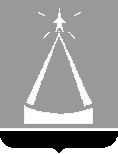 ГЛАВА  ГОРОДА  ЛЫТКАРИНОМОСКОВСКОЙ ОБЛАСТИПОСТАНОВЛЕНИЕ26.01.2017 № 18-п   г.ЛыткариноОб утверждении Административного регламента предоставления муниципальной услуги согласования переустройства и (или) перепланировки жилого помещенияВ соответствии с Федеральным законом от 27.07.2010 №210-ФЗ «Об организации предоставления государственных и муниципальных услуг»,  Федеральным законом от 06.10.2003 № 131-ФЗ «Об общих принципах организации местного самоуправления в Российской Федерации»,     Федеральным законом от 02.05.2006 № 59-ФЗ «О порядке рассмотрения обращений граждан Российской Федерации», постановлением Главы  г.Лыткарино от 07.12.2010 №489-п «О порядке разработки и утверждения административных регламентов предоставления муниципальных услуг в г.Лыткарино», с учетом  Рекомендуемого перечня муниципальных услуг, предоставляемых органами местного самоуправления муниципальных образований Московской области, а также услуг, оказываемых    муниципальными учреждениями и другими организациями, предоставление которых организуется по принципу "одного окна", в том числе на базе многофункциональных центров предоставления государственных и муниципальных услуг, утвержденного постановлением Правительства Московской области от 27.09.2013 N 777/42, в целях унификации порядка предоставления муниципальных услуг по принципу «одного окна» на базе муниципального бюджетного учреждения «Многофункциональный центр предоставления государственных и муниципальных услуг Лыткарино» и в электронном виде, с учетом письма начальника Главного управления архитектуры и градостроительства Московской области от 09.11.2016                             №31Исх-74659/10, постановляю:1. Утвердить Административный регламент предоставления муниципальной услуги согласования переустройства и (или) перепланировки жилого помещения (прилагается).2. Признать утратившими силу:2.1. Административный регламент предоставления муниципальной      услуги по выдаче решения о согласовании переустройства и (или) перепланировки жилого помещения, утвержденный постановлением Главы города Лыткарино от 13.08.2014 № 636-п;2.2. постановление Главы города Лыткарино от 18.02.2015 №76-п «О внесении изменений в постановление Главы г.Лыткарино от 13.08.2014         №636-п»;2.3. постановление Главы города Лыткарино от 20.03.2015 №139-п «О внесении изменений в Административный регламент предоставления муниципальной услуги по выдаче решения о согласовании переустройства и  (или) перепланировки жилого помещения»;2.4. постановление Главы города Лыткарино от 08.12.2015 №743-п «О внесении изменений в Административный регламент предоставления муниципальной услуги по выдаче решения о согласовании переустройства и  (или) перепланировки жилого помещения, утвержденный постановлением    Главы г.Лыткарино от 13.08.2014 №636-п»;2.5. пункт 3 приложения к постановлению Главы города Лыткарино от 04.08.2016 №556-п «О внесении изменений в Административные          регламенты предоставления государственных и муниципальных услуг в       городе Лыткарино».3. И.о. начальника Управления архитектуры, градостроительства и инвестиционной политики г.Лыткарино (Е.В. Печурко) обеспечить опубликование настоящего постановления в газете «Лыткаринские вести» и размещение на официальном сайте города Лыткарино Московской области в   сети «Интернет». 4. Контроль за исполнением настоящего постановления возложить на  заместителя Главы Администрации города Лыткарино В.Б. Заброду.                                                                                                             		               Е.В. СерёгинУТВЕРЖДЕН                                                                     постановлением Главы города Лыткарино                                                                    		     от 26.01.2017 №18-пАДМИНИСТРАТИВНЫЙ РЕГЛАМЕНТПРЕДОСТАВЛЕНИЯ МУНИЦИПАЛЬНОЙ УСЛУГИ СОГЛАСОВАНИЯ ПЕРЕУСТРОЙСТВА И (ИЛИ) ПЕРЕПЛАНИРОВКИЖИЛОГО ПОМЕЩЕНИЯОглавлениеТермины и определенияТермины и определения, используемые в настоящем административном регламенте (далее – Административный Регламент), указаны в Приложении № 1 к Административному регламенту. I. Общие положенияПредмет регулирования Административного регламента1.1.	Административный регламент устанавливает стандарт предоставления муниципальной услуги согласования переустройства и (или) перепланировки жилого помещения (далее - Услуга) устанавливает состав, последовательность и сроки выполнения административных процедур по предоставлению Услуги, требования к порядку их выполнения, в том числе особенности выполнения административных процедур в электронной форме, а также особенности выполнения административных процедур в многофункциональном центре, формы контроля за исполнением Регламента, досудебный (внесудебный) порядок обжалования решений и действий (бездействия) Администрации города Лыткарино Московской области           (далее – Администрация), должностных лиц Администрации, муниципальных служащих.1.2. В соответствии с действующим законодательством, переустройство жилого помещения представляет собой установку, замену или перенос инженерных сетей, санитарно-технического, электрического или другого оборудования, требующие внесения изменения в технический паспорт жилого помещения и может включать в себя:1.2.1. установку бытовых электроплит взамен газовых плит или кухонных очагов;1.2.2. перенос нагревательных сантехнических и газовых приборов;1.2.3. устройство вновь и переоборудование существующих туалетов, ванных комнат;1.2.4. прокладку новых или замену существующих подводящих и отводящих трубопроводов, электрических сетей и устройств для установки душевых кабин, «джакузи», стиральных машин повышенной мощности и других сантехнических и бытовых приборов нового поколения.1.3. В соответствии с действующим законодательством, перепланировка жилого помещения представляет собой изменение его конфигурации, требующее внесения изменения в технический паспорт жилого помещения и может включать в себя:1.3.1. возведение, перенос и разборку перегородок;1.3.2. ликвидацию, перенос и устройство дверных проемов;1.3.3. разукрупнение или укрупнение многокомнатных квартир;1.3.4. устройство дополнительных кухонь и санузлов;1.3.5. изменение жилой площади за счет вспомогательных помещений;1.3.6. ликвидация темных кухонь и входов в кухни через квартиры или жилые помещения;1.3.7. устройство или переоборудование существующих тамбуров.1.4. Настоящий Административный регламент не распространяется на проведение работ по реконструкции объектов капитального строительства. Реконструкция объектов капитального строительства – это изменение параметров объекта капитального строительства, его частей (высоты, количества этажей, площади, объема), в том числе надстройка, перестройка, расширение объекта капитального строительства, а также замена и (или) восстановление несущих строительных конструкций объекта капитального строительства, за исключением замены отдельных элементов таких конструкций на аналогичные или иные улучшающие показатели таких конструкций элементы и (или) восстановления указанных элементов. Лица, имеющие право на получение Услуги Лицами, имеющими право на получение Услуги, могут выступать:2.1.1. Физические лица - собственники жилого помещения, расположенного на территории города Лыткарино, или наниматели жилого помещения, расположенного на территории города Лыткарино, по договору социального найма (далее – Заявители).2.1.2. Юридические лица - собственники жилого помещения, расположенного на территории города Лыткарино (далее – Заявители).2.2. 	 Интересы лиц, указанных в пункте 2.1 Административного регламента, может представлять иное лицо, действующее в интересах Заявителя на основании документа, подтверждающего его полномочия (далее – представитель Заявителя).Требования к порядку информирования о порядке предоставления УслугиТребования к порядку информирования о порядке предоставления Услуги, а также перечень информации, график работы Администрации, Муниципального бюджетного учреждения «Многофункциональный центр предоставления государственных и муниципальных услуг Лыткарино» (далее – МФЦ) и их контактные телефоны приведены в Приложении № 2 к Административному регламенту.II. Стандарт предоставления УслугиНаименование УслугиМуниципальная услуга «Согласование переустройства и (или) перепланировки жилого помещения».Правовые основания предоставления Услуги5.1. Список нормативных актов, в соответствии с которыми осуществляется оказание Услуги приведен в Приложении № 3 к Административному регламенту.Органы и организации, участвующие в предоставлении УслугиОрганом, ответственным за предоставление услуги, является Администрация.Администрация обеспечивает предоставление Услуги на базе МФЦ и РПГУ.Администрация и МФЦ не вправе требовать от Заявителя или представителя Заявителя осуществления действий, в том числе согласований, необходимых для получения Услуги и связанных с обращением в иные государственные органы или органы местного самоуправления, организации.Перечень органов и организаций, с которыми взаимодействует Администрация в целях предоставления услуги, указан в Приложении № 4 к Административному регламенту.Основания для обращения и результаты предоставления Услуги7.1.	Заявители или представители Заявителя, имеющие право на получение Услуги, обращаются для:7.1.1. Согласования проведения работ по переустройству и (или) перепланировке жилого помещения (первый этап).7.1.2. Подтверждения завершения работ по переустройству и (или) перепланировке жилого помещения (второй этап).7.2. Факт оказания Услуги фиксируется в модуле ЕИС ОУ с приложением результата оказания Услуги. 7.3. Результатом предоставления Услуги по первому этапу является:1) решение о согласовании переустройства и (или) перепланировки жилого помещения (приложение № 5 к Административному регламенту);2) решение об отказе в согласовании переустройства и (или) перепланировки жилого помещения (приложение № 6 к Административному регламенту); Результат, оформленный на бумажном носителе, собственноручно подписывает Заместитель Главы Администрации города Лыткарино, заверяется печатью Администрации. Результат передается Заявителю или представителю Заявителя следующими способами:1) на бумажном носителе;2) в электронном виде. 7.4. Результатом предоставления Услуги по второму этапу является:Акт о завершении переустройства и (или) перепланировки жилого помещения (приложение № 7 к Административному регламенту) (далее – Акт); Решение об отказе в утверждении Акта (приложение № 8 к Административному регламенту).7.5. В случае отсутствия оснований для отказа в предоставлении Услуги, результат представляет собой Акт, подписанный председателем и членами Приемочной комиссии, оформленный на бумажном носителе и заверенный печатью Администрации (оформляется в трех экземплярах). Акт выдается Заявителю или представителю Заявителя после завершения проверки жилого помещения. 7.6. Отказ оформляется решением об отказе в утверждении Акта о завершении переустройства и (или) перепланировки жилого помещения. Отказ оформленный на бумажном носителе подписывается Заместителем Главы Администрации города Лыткарино, заверяется печатью Администрации.Отказ направляется Заявителю или представителю Заявителя следующими способами:1) на бумажном носителе;2) в электронном виде. 7.7. Результат предоставления Услуги может быть выдан Заявителю или представителю Заявителя на бумажном носителе в МФЦ, в виде распечатанной копии электронного документа, заверенного подписью оператора и печатью МФЦ. Срок предоставления Услуги8.1. Срок предоставления Услуги по первому этапу (согласование переустройства и (или) перепланировки жилого помещения) составляет 16 дней с даты регистрации заявления в Администрации. 8.2. В случае поступления в Администрацию ответа на межведомственный запрос, свидетельствующего об отсутствии документа и (или) информации, необходимых для проведения переустройства и (или) перепланировки жилого помещения в соответствии с пунктом 10 Административного регламента и соответствующий документ не был представлен Заявителем или представителем Заявителя по собственной инициативе, то Заявитель или представитель Заявителя уведомляется Администрацией о возможности предоставления документов в течение 15 рабочих дней со дня направления уведомления.8.3. Максимальный срок предоставления Услуги по первому этапу с учетом приостановки, предусмотренной пунктом 8.2. не может превышать 45 дней. 8.4. Срок предоставления Услуги по второму этапу (утверждение Акта о завершении переустройства и (или) перепланировки жилого помещения) не может превышать 10 дней с даты поступления уведомления о завершении переустройства и (или) перепланировки жилого помещения в Администрацию.8.5. Сроки передачи запроса о предоставлении Услуги и прилагаемых документов из МФЦ в Администрацию, а также передачи результата Услуги из Администрации в МФЦ устанавливаются соглашением о взаимодействии между Администрацией и МФЦ. 9. Исчерпывающий перечень документов, необходимых для предоставления Услуги9.1.	В случае обращения за получением Услуги непосредственно самим Заявителем, представляются следующие обязательные документы по первому этапу: 9.1.1.	Для собственников жилых помещений:1) заявление о переустройстве и (или) перепланировке жилого помещения, подписанное самим Заявителем (далее - заявление);2) документ, удостоверяющий личность Заявителя; 3) правоустанавливающие документы на переустраиваемое и (или) перепланируемое жилое помещение, если права на него не зарегистрированы в установленном порядке; 4) подготовленный и оформленный в установленном порядке, проект переустройства и (или) перепланировки переустраиваемого и (или) перепланируемого жилого помещения; 9.1.2. В случае если за получением Услуги обращается наниматель помещения по договору социального найма:1) заявление, подписанное непосредственно самим Заявителем; 2) документ, удостоверяющий личность Заявителя; 3) правоустанавливающие документы на переустраиваемое и (или) перепланируемое жилое помещение; 4) подготовленный и оформленный в установленном порядке, проект переустройства и (или) перепланировки переустраиваемого и (или) перепланируемого жилого помещения; 5) согласие в письменной форме всех членов семьи нанимателя (в том числе временно отсутствующих членов семьи нанимателя), занимающих переустраиваемое и (или) перепланируемое жилое помещение на основании договора социального найма (в случае, если заявителем является уполномоченный наймодателем на представление предусмотренных настоящим пунктом документов наниматель переустраиваемого и (или) перепланируемого жилого помещения по договору социального найма). 9.2. В случае обращения за получением Услуги представителя Заявителя, уполномоченного на сдачу документов и получение результата оказания Услуги, представляются следующие обязательные документы по первому этапу:1) заявление, подписанное самим Заявителем; 2) документ, удостоверяющий личность представителя Заявителя;3) документ, подтверждающий полномочия представителя Заявителя, уполномоченного на сдачу документов и получение результата оказания Услуги; 4) правоустанавливающие документы на переустраиваемое и (или) перепланируемое жилое помещение, если права на него не зарегистрированы в установленном порядке; 5) подготовленный и оформленный в установленном порядке проект переустройства и (или) перепланировки переустраиваемого и (или) перепланируемого жилого помещения; 9.3. В случае обращения за получением Услуги представителя Заявителя, уполномоченного на подписание и сдачу документов, а также получение результата оказания Услуги, представляются следующие обязательные документы по первому этапу:1) заявление, подписанное представителем Заявителя;2) документ, удостоверяющий личность представителя Заявителя; 3) документ, подтверждающий полномочия представителя Заявителя;4) правоустанавливающие документы на переустраиваемое и (или) перепланируемое жилое помещение, если права на него не зарегистрированы в установленном порядке;5) подготовленный и оформленный в установленном порядке проект переустройства и (или) перепланировки переустраиваемого и (или) перепланируемого жилого помещения.9.4. В случае обращения за получением Услуги непосредственно самим Заявителем, представляются следующие обязательные документы по второму этапу:1) документ, удостоверяющий личность Заявителя; 2) уведомление о завершении переустройства и (или) перепланировки жилого помещения по форме согласно приложению № 11 к Административному регламенту.9.5. В случае обращения за получением Услуги представителя Заявителя, уполномоченного на сдачу документов и получение результата оказания Услуги, представляются следующие обязательные документы по второму этапу:1) документ, удостоверяющий личность представителя Заявителя; 2) уведомление о завершении переустройства и (или) перепланировки жилого помещения, подписанное самим Заявителем, по форме согласно приложению      № 11 к Административному регламенту; 3) документ, подтверждающий полномочия представителя Заявителя, уполномоченного на сдачу документов и получение результата оказания Услуги. 9.6. В случае обращения за получением Услуги представителя Заявителя, уполномоченного на подписание и сдачу документов, а также получение результата оказания Услуги, представляются следующие обязательные документы по второму этапу:1) документ, удостоверяющий личность представителя Заявителя;2) уведомление о завершении переустройства и (или) перепланировки жилого помещения, подписанное представителем Заявителя, по форме согласно приложению № 11 к Административному регламенту;3) документ, подтверждающий полномочия представителя Заявителя.9.7.	Форма заявления на предоставление Услуги утверждена постановлением Правительства РФ и приведена в приложении № 9 к Административному регламенту. Требования к документам приведены в приложении № 12 к Административному регламенту.9.8.	Администрация не вправе требовать от Заявителя, представителя Заявителя предоставления дополнительных документов, кроме указанных в подпунктах 9.1-9.6 Административного регламента. Исчерпывающий перечень документов, необходимых для предоставления Услуги, которые находятся в распоряжении органов власти10.1. В рамках первого этапа Администрация запрашивает следующие документы, необходимые для оказания Услуги:1) правоустанавливающие документы на переустраиваемое и (или) перепланируемое жилое помещение, права на которое зарегистрированы в установленном порядке, в случае если Заявителем или представителем Заявителя данная информация самостоятельно не представлена (запрашивается в Федеральной службе государственной регистрации, кадастра и картографии по Московской области);2) заключение органа по охране памятников архитектуры, истории и культуры о допустимости проведения переустройства и (или) перепланировки жилого помещения, если такое помещение или дом, в котором оно находится, является памятником архитектуры, истории или культуры, в случае если Заявителем или представителем Заявителя данная информация самостоятельно не представлена (запрашивается в Главном управлении культурного наследия Московской области); 3) технический паспорт переустраиваемого и (или) перепланируемого жилого помещения, в случае если Заявителем или представителем Заявителя данная информация самостоятельно не представлена (запрашивается в Государственном унитарном предприятии Московской области «Московское областное бюро технической инвентаризации»).10.2. Документы, указанные в пункте 10.1 Административного регламента могут быть представлены Заявителем или представителем Заявителя по собственной инициативе. Непредставление Заявителем или представителем Заявителя указанных документов не является основанием для отказа в предоставлении Услуги.10.3. Администрация не вправе требовать от Заявителя или представителя Заявителя представления документов и информации, указанных в пункте 10.1. Административного регламента.Стоимость предоставления Услуги для Заявителя11.1. Муниципальная услуга предоставляется бесплатно.Исчерпывающий перечень оснований для отказа в предоставлении Услуги12.1. Основаниями для отказа в предоставлении Услуги по основаниям, указанным в пункте 7.1.1. (первый этап) являются:12.1.1 непредставление Заявителем или представителем Заявителя одного из документов, указанных в пункте 9 настоящего Административного регламента обязанность по представлению которых возложена на Заявителя;12.1.2. поступление в Администрацию, ответа на межведомственный запрос, свидетельствующего об отсутствии документа и (или) информации, необходимых для проведения переустройства и (или) перепланировки жилого помещения в соответствии с пунктом 10 Административного регламента, если соответствующий документ не был представлен Заявителем или представителем Заявителя по собственной инициативе.Отказ в согласовании по указанному основанию допускается в случае, если Заявитель или представитель Заявителя не представил необходимые документы и (или) информацию необходимую для предоставления Услуги в течение 15 рабочих дней со дня направления уведомления о приостановке, указанной в пункте 8.2. Административного регламента. Форма уведомления Заявителя или представителя Заявителя приведена в приложении № 13 к Административному регламенту;12.1.3. несоответствие проекта переустройства и (или) перепланировки жилого помещения требованиям законодательства; 12.1.4. представления документов в ненадлежащий орган.12.2. Основаниями для отказа в предоставлении Услуги по основаниям, указанным в пункте 7.1.2 (второй этап) являются:12.2.1. несоответствие выполненных работ по переустройству и (или) перепланировки проекту, на основании которого принималось решение о согласовании переустройства и (или) перепланировки. 12.2.2. непредставление Заявителем или представителем Заявителя одного из документов, указанных в пунктах 9.4 - 9.6 Административного регламента.Исчерпывающий перечень оснований для отказа в приеме и регистрации заявления на предоставление Услуги13.1.	Основаниями для отказа в приеме (регистрации) заявления на предоставление Услуги, являются:13.1.2.	обращение за предоставлением Услуги без предъявления документа, позволяющего установить личность и (или) полномочия Заявителя или представителя Заявителя;13.1.3.	документы содержат подчистки и исправления текста; 13.1.4.	документы утратили силу; 13.1.5. некорректное заполнение полей в Заявлении и уведомлении;13.1.6.	качество представленных документов не позволяет в полном объеме прочитать сведения, содержащиеся в документах.13.2.	 В случае подачи заявления в Администрацию, письменное решение об отказе в приеме документов, с указанием причин отказа, необходимых для предоставления Услуги на бумажном носителе по форме согласно Приложению № 14 к Административному регламенту, оформляется и подписывается уполномоченным должностным лицом Администрации и выдается (направляется) Заявителю или представителю Заявителя. 13.3. В случае подачи заявления в МФЦ, письменное решение об отказе в приеме документов, с указанием причин отказа, необходимых для предоставления Услуги на бумажном носителе по форме согласно Приложению № 14 к Административному регламенту, оформляется и подписывается уполномоченным должностным лицом МФЦ и выдается (направляется) Заявителю или представителю Заявителя уполномоченным должностным лицом МФЦ. 13.4.  В случае подачи заявления через РПГУ, решение об отказе в приеме документов, необходимых для предоставления Услуги в виде электронного документа и направляется в Личный кабинет Заявителя. Отзыв Заявителем обращения на предоставление Услуги Заявитель или представитель Заявителя имеет право отозвать заявление на предоставление Услуги в период с момента регистрации заявления и иных документов, необходимых для предоставления Услуги, в ведомственной системе регистрации до даты предоставления результата Услуги. В целях отзыва обращения на предоставление Услуги, Заявитель или представитель Заявителя направляет в Администрацию, через МФЦ или Личный кабинет РПГУ заявление об отзыве заявления на предоставление Услуги.Предоставление Услуги прекращается с момента регистрации заявления об отзыве обращения в модуле ЕИС ОУ.Перечень услуг, необходимых и обязательных для предоставления Услуги15.1. Услугой, необходимой и обязательной для предоставления Услуги, является получение подготовленного и оформленного в установленном порядке проекта переустройства и (или) перепланировки жилого помещения.Способы подачи документов на предоставление Услуги 16.1. Документы на получение Услуги могут быть поданы следующими способами:16.1.1. в Администрацию:1) посредством личного обращения Заявителя или представителем Заявителя;2) посредством технических средств РПГУ;16.1.2. в МФЦ:1) посредством личного обращения Заявителя или представителем Заявителя.При направлении документов на получение Услуги в электронной форме Заявитель формирует заявление на предоставление Услуги в форме электронного документа и подписывает его электронной подписью в соответствии с требованиями Федерального закона от 06.04.2011 № 63-ФЗ «Об электронной подписи» и требованиями Федерального закона от 27.07.2010  № 210-ФЗ «Об организации предоставления государственных и муниципальных услуг».Способы и порядок получения Заявителем результатов предоставления Услуги17.1. Результат предоставления Услуги по первому этапу может быть получен Заявителем или представителем Заявителя следующими способами:1) при личном обращении в Администрацию на бумажном носителе;2) при личном обращении в МФЦ на бумажном носителе;3) через личный кабинет на РПГУ в форме электронного документа.Результат предоставления Услуги выдается Заявителю или представителю Заявителя по истечении срока, установленного для предоставления Услуги.17.2. Результат предоставления Услуги по второму этапу выдается  Заявителю или представителю Заявителя в перепланируемом или переустраеваемом жилом помещении непосредственно после проведения проверки. Срок регистрации заявления18.1. Регистрация заявления о предоставлении Услуги осуществляется в течение 1 рабочего дня с момента поступления заявления в Администрацию.18.2. Регистрация заявления о предоставлении Услуги, переданного на бумажном носителе из МФЦ в Администрацию, осуществляется в срок не позднее 1 рабочего дня, следующего за днем поступления заявления в Администрацию.18.3. Регистрация заявления о предоставлении Услуги, направленного в форме электронного документа посредством РПГУ, осуществляется в срок не позднее 1 рабочего дня, следующего за днем поступления заявления в Администрацию.Документы, поданные в электронной форме через РПГУ до 16:00 рабочего дня, регистрируются в Администрации в день их подачи. Документы, поданные через РПГУ после 16:00 рабочего дня либо в нерабочий день, регистрируются в Администрации на следующий рабочий день.Максимальный срок ожидания в очереди 19.1. Максимальное время ожидания в очереди при личной подаче заявления о предоставлении Услуги не должен превышать 15 минут.Требования к помещениям, в которых предоставляется Услуга20.1.  Помещения, в которых предоставляется Услуга, предпочтительно размещаются на нижних этажах зданий и должны соответствовать санитарно-эпидемиологическим правилам и нормативам.20.2. Входы в помещения оборудуются пандусами, расширенными проходами, позволяющими обеспечить беспрепятственный доступ инвалидов, включая инвалидов, использующих кресла-коляски.20.3. Иные требования к помещениям, в которых предоставляется Услуга, приведены в Приложении № 15 к Административному регламенту. Показатели доступности и качества УслугиПоказателями доступности и качества Услуги являются возможность получения Услуги в электронной форме или через МФЦ, соблюдение сроков предоставления Услуги, соблюдение установленного времени ожидания в очереди при подаче заявления и при получении результата предоставления Услуги, а также другие показатели, которые приведены в Приложении № 16 к Административному регламенту.Требования организации предоставления Услуги в электронной форме22.1.	В электронной форме документы, указанные в пункте 9 Административного регламента, а также документы, указанные пункте 10 Административного регламента, если предоставляются Заявителем или Представителем заявителя по собственной инициативе, подаются посредством РПГУ.22.2.	При подаче, документы, указанные в пункте 9 Административного регламента, прилагаются к электронной форме заявления в виде отдельных файлов. Количество файлов должно соответствовать количеству документов, а наименование файла должно позволять идентифицировать документ и количество листов в документе. 22.3.	Все документы должны быть отсканированы в распространенных графических форматах файлов в цветном режиме (разрешение сканирования – не менее 200 точек на дюйм), обеспечивающем сохранение всех аутентичных признаков подлинности, а именно: графической подписи лица, печати, углового штампа бланка. 22.4.	На основании данных, заполненных Заявителем или представителем Заявителя в электронной форме заявления, с помощью сервисов РПГУ формируется печатная форма заявления, которая должна быть распечатана, подписана Заявителем или представителем Заявителя, отсканирована и приложена к электронной форме заявления в качестве отдельного документа.22.5.	Заявитель или представитель Заявителя имеет возможность отслеживать ход оказания Услуги в Личном кабинете на РПГУ.Требования организации предоставления Услуги через МФЦ23.1.	Организация предоставления Услуги через МФЦ осуществляется в соответствии с соглашением о взаимодействии между Администрацией и МФЦ, заключенным в порядке, установленном действующим законодательством.23.2. Заявитель или представитель Заявителя может осуществить предварительную запись на подачу заявления следующими способами по своему выбору:1) при личном обращении Заявителя или представителя Заявителя в МФЦ;2) по телефону МФЦ.23.3.	При предварительной записи Заявитель или представитель Заявителя сообщает следующие данные:1) фамилию, имя, отчество (последнее при наличии);2) контактный номер телефона.3) адрес электронной почты (при наличии);4) желаемые дату и время представления документов. 23.4.	Предварительная запись осуществляется путем внесения указанных сведений в книгу записи Заявителей, которая ведется в электронном виде.23.5.	Заявителю или представителю Заявителя сообщаются дата и время приема документов, окно (кабинет) приема документов, в которые следует обратиться. При личном обращении Заявителю или представителю Заявителя выдается талон-подтверждение. Запись Заявителей или представителей Заявителя на определенную дату заканчивается за сутки до наступления этой даты.23.6.	При осуществлении предварительной записи Заявитель или представитель Заявителя в обязательном порядке информируется о том, что предварительная запись аннулируется в случае его неявки по истечении 15 минут с назначенного времени приема.23.7.	Заявитель или представитель Заявителя в любое время вправе отказаться от предварительной записи. 23.8.	В отсутствии Заявителей, обратившихся по предварительной записи, осуществляется прием Заявителей, обратившихся в порядке очереди.23.9. Личный прием Заявителей в МФЦ осуществляется в часы приема, определенные в положении об МФЦ. 23.10. При получении документов работник МФЦ производит следующие основные действия:1) регистрирует обращение;2) проводит опрос Заявителя или представителя Заявителя; проверяет личность Заявителя или представителя Заявителя и комплектность предоставляемого пакета документов, а также правильность оформления представленных документов, формирует их электронный образ; вводит данные в интерактивную форму АИС МФЦ и подписывает созданное электронное дело собственной квалифицированной электронной подписью; создает Личный кабинет Заявителя или представителя Заявителя на РПГУ (в случае отсутствия у Заявителя или представителя Заявителя Личного кабинета), распечатывает из АИС МФЦ и выдает Заявителю или представителю Заявителя расписку в получении заявления, документов с указанием их перечня и количества листов, входящего номера и даты получения, а также памятку по использованию Личного кабинета на РПГУ.В случае непредставления Заявителем или представителем Заявителя заявления, оно заполняется и распечатывается сотрудником МФЦ и подписывается Заявителем или представителем Заявителя.III. Состав, последовательность и сроки выполнения административных процедур, требования к порядку их выполненияСостав, последовательность и сроки выполнения административных процедур при предоставлении Услуги24.1. Предоставление Услуги осуществляется в два этапа, которые включают в себя:1 этап – согласование (отказ в согласовании) переустройства и (или) перепланировки жилого помещения;2 этап - утверждение (отказ в утверждении) Акта о завершении переустройства и (или) перепланировки жилого помещения.Предоставление Услуги по 1 этапу включает в себя следующие административные процедуры:1) прием и регистрация заявления и документов, необходимых для предоставления Услуги;2) обработка и предварительное рассмотрение заявления и представленных документов;3) формирование и направление межведомственных запросов в органы (организации), участвующие в предоставлении Услуги;4) принятие решения о предоставлении (об отказе в предоставлении) Услуги;5) выдача документа, являющегося результатом предоставления Услуги.Предоставление Услуги по 2 этапу включает в себя следующие административные процедуры:1) прием и регистрация уведомления о завершении переустройства и (или) перепланировки жилого помещения;2) выездная проверка - проведение осмотра помещения после переустройства и (или) перепланировки жилого помещения и принятие решения;3) направление Акта Приемочной комиссии, подтверждающего завершение переустройства и (или) перепланировки жилого помещения, в орган регистрации прав.24.2. Каждая административная процедура состоит из административных действий. Перечень и содержание административных действий, составляющих каждую административную процедуру приведен в приложении № 18 к Административному регламенту.24.3. Блок-схема предоставления Услуги приведена в приложении № 19 к Административному регламенту.IV. Порядок и формы контроля за исполнением Административного регламента Порядок осуществления текущего контроля за соблюдением и исполнением должностными лицами положений Административного регламента и иных нормативных правовых актов, устанавливающих требования к предоставлению Услуги, а также принятием ими решений25.1. Контроль за соблюдением должностными лицами Администрации, положений Административного регламента и иных нормативных правовых актов, устанавливающих требования к предоставлению Услуги, осуществляется в форме:1) текущего контроля за соблюдением полноты и качества предоставления Услуги (далее - Текущий контроль);2)    контроля за соблюдением порядка предоставления Услуги.25.2. Текущий контроль осуществляется должностными лицами, ответственными за организацию работы по предоставлению Услуги путем проведения проверок соблюдения и исполнения положений Административного регламента и иных нормативных правовых актов, устанавливающих требования к предоставлению Услуги.25.3. Контроль за соблюдением порядка предоставления Услуги осуществляется Министерством государственного управления, информационных технологий и связи Московской области на основании Закона Московской области от 30.12.2014 № 198/2014-ОЗ «Об административной ответственности за нарушение порядка предоставления государственной или муниципальной услуги на территории Московской области» и в соответствии с порядком, утвержденном постановлением Правительства Московской области от 16.04.2015 № 253/14 «Об утверждении Порядка осуществления контроля за предоставлением государственных и муниципальных услуг на территории Московской области и внесении изменений в Положение о Министерстве государственного управления, информационных технологий и связи Московской области». Порядок и периодичность осуществления текущего контроля полноты и качества предоставления Услуги и контроля за соблюдением порядка предоставления Услуги26.1. Текущий контроль осуществляется в форме постоянного мониторинга решений и действий, участвующих в предоставлении Услуг должностных лиц, муниципальных служащих и работников Администрации, а также в форме внутренних проверок в Администрации  по заявлениям, обращениям и жалобам граждан, их объединений и организаций на решения, а также действия (бездействия) должностных лиц, муниципальных служащих и работников Администрации, участвующих в предоставлении Услуги. 26.2. Контроль за соблюдением порядка предоставления Услуги осуществляется уполномоченными должностными лицами Министерства государственного управления, информационных технологий и связи Московской области посредством проведения плановых и внеплановых проверок, систематического наблюдения за исполнением ответственными должностными лицами Администрации положений Административного регламента в части соблюдения порядка предоставления Услуги.26.3. Плановые проверки Администрации проводятся не чаще одного раза в год в соответствии с ежегодным планом проверок, утверждаемым Министерством государственного управления, информационных технологий и связи Московской области.26.4. Внеплановые проверки Администрации проводятся по истечению срока исполнения ранее выданного уполномоченного должностного лица Министерства государственного управления, информационных технологий и связи Московской области предписания об устранении ранее выявленных нарушений, поступления в Министерство государственного управления, информационных технологий и связи Московской области обращений, заявлений и жалоб физических и юридических лиц, информации от органов государственной власти и органов местного самоуправления, из средств массовой информации о фактах нарушений Регламента и иных нормативных правовых актов, устанавливающих требования к предоставлению услуги, на основании требований прокурора. Ответственность должностных лиц, муниципальных служащих и работников Администрации за решения и действия (бездействие), принимаемые (осуществляемые) ими в ходе предоставления Услуги27.1. Должностные лица, муниципальные служащие и работники Администрации, ответственные за предоставление Услуги и участвующие в предоставлении Услуги несут ответственность за принимаемые (осуществляемые) в ходе предоставления Услуги решения и действия (бездействие) в соответствии с требованиями законодательства Российской Федерации.27.2. Неполное или некачественное предоставление услуги, выявленное в процессе Текущего контроля, влечет применение дисциплинарного взыскания в соответствии с законодательством Российской Федерации.27.3. Нарушение порядка предоставления Услуги, повлекшее ее непредставление или предоставление Услуги с нарушением срока, установленного Административным регламентом, предусматривает административную ответственность должностного лица Администрации, ответственного за соблюдение порядка предоставления Услуги, установленную Законом Московской области от 30.12.2014 № 198/2014-ОЗ «Об административной ответственности за нарушение порядка предоставления государственной или муниципальной услуги на территории Московской области».27.4. Должностным лицом Администрации, ответственным за соблюдение порядка предоставления Услуги является Заместитель Главы Администрации города Лыткарино по направлению.Положения, характеризующие требования к порядку и формам контроля за  предоставлением Услуги, в том числе со стороны граждан, их объединений и организаций28.1.	Требованиями к порядку и формам Текущего контроля за предоставлением Услуги являются:- независимость;- тщательность.28.2.	Независимость текущего контроля заключается в том, что должностное лицо, уполномоченное на его осуществление независимо от должностного лица, муниципального служащего, работника Администрации, участвующего в предоставлении Услуги, в том числе не имеет родства с ним.28.3.	Должностные лица, осуществляющие текущий контроль за предоставлением Услуги, должны принимать меры по предотвращению конфликта интересов при предоставлении Услуги.28.4.	Тщательность осуществления Текущего контроля за предоставлением Услуги состоит в своевременном и точном исполнении уполномоченными лицами обязанностей, предусмотренных настоящим разделом.28.5.	Граждане, их объединения и организации для осуществления контроля за предоставлением Услуги имеют право направлять в Администрацию индивидуальные и коллективные обращения с предложениями по совершенствованию порядка предоставления Услуги, а также жалобы и заявления на действия (бездействия) должностных лиц Администрации и принятые ими решения, связанные с предоставлением Услуги.28.6.	Граждане, их объединения и организации для осуществления контроля за предоставлением Услуги с целью соблюдения порядка ее предоставления имеют право направлять в Министерство государственного управления, информационных технологий и связи Московской области жалобы на нарушение должностными лицами, муниципальными служащими Администрации порядка предоставления Услуги, повлекшее ее непредставление или предоставление с нарушением срока, установленного Административным регламентом.28.7.	Контроль за предоставлением Услуги, в том числе со стороны граждан их объединений и организаций, осуществляется посредством открытости деятельности Администрации при предоставлении Услуги, получения полной, актуальной и достоверной информации о порядке предоставления Услуги и возможности досудебного рассмотрения обращений (жалоб) в процессе получения Услуги.28.8.	Заявители вправе контролировать предоставление Услуги путем получения информации о ходе предоставлении Услуги, в том числе о сроках завершения административных процедур (действий) по телефону, путем письменного обращения, в том числе по электронной почте и через РПГУ. V. Досудебный (внесудебный) порядок обжалования решений и действий (бездействия) Администрации, должностных лиц и муниципальных служащих Администрации 29.1.	Заявитель имеет право обратиться в Администрацию, а также Министерство государственного управления, информационных технологий и связи Московской области с жалобой, в том числе в следующих случаях:1)	нарушение срока регистрации заявления Заявителя о предоставлении Услуги, установленного Административным регламентом;2)	нарушение срока предоставления Услуги, установленного Административным регламентом;3)	требование у Заявителя документов, не предусмотренных Административным регламентом для предоставления Услуги;4)	отказ в приеме документов у Заявителя, если основания отказа не предусмотрены Административным регламентом;5)	отказ в предоставлении Услуги, если основания отказа не предусмотрены Административным регламентом;6)	требование у Заявителя при предоставлении Услуги платы, не предусмотренной Административным регламентом;7)	отказ должностного лица Администрации в исправлении допущенных опечаток и ошибок в выданных в результате предоставления Услуги документах либо нарушение установленного срока таких исправлений.29.2.	Жалоба подается в письменной форме на бумажном носителе либо в электронной форме. 29.3.	Жалоба может быть принята в Администрации при личном приеме Заявителя, через МФЦ, через Личный кабинет РПГУ, по почте. 29.4.	Жалоба должна содержать:а)	наименование органа, предоставляющего Услугу, либо организации, участвующей в предоставлении Услуги; фамилию, имя, отчество должностного лица, муниципального служащего, работника Администрации, либо работника организации, участвующей в предоставлении Услуги, решения и действия (бездействие) которого обжалуются;б)	фамилию, имя, отчество (последнее - при наличии), сведения о месте жительства Заявителя - физического лица либо наименование, сведения о месте нахождения Заявителя - юридического лица, а также номер (номера) контактного телефона, адрес (адреса) электронной почты (при наличии) и почтовый адрес, по которым должен быть направлен ответ Заявителю;в)	сведения об обжалуемых решениях и действиях (бездействии);г)	доводы, на основании которых Заявитель не согласен с решением и действием (бездействием).Заявителем могут быть представлены документы (при наличии), подтверждающие его доводы, либо их копии.29.5.	В случае если жалоба подается представителем Заявителя, также представляется документ, подтверждающий полномочия на осуществление действий от имени Заявителя. 29.6.	Жалоба, поступившая в Администрацию, подлежит рассмотрению должностным лицом, уполномоченным на рассмотрение жалоб, который обеспечивает:1)	прием и рассмотрение жалоб в соответствии с требованиями Федерального закона от 27.07.2010 № 210-ФЗ «Об организации предоставления государственных и муниципальных услуг»;2)	информирование Заявителей о порядке обжалования решений и действий (бездействия), нарушающих их права и законные интересы.29.7.	Жалоба, поступившая в Администрацию подлежит регистрации не позднее следующего рабочего дня со дня ее поступления.Жалоба подлежит рассмотрению:1)	в течение 15 рабочих дней со дня ее регистрации в Администрации.2)	в течение 5 рабочих дней со дня ее регистрации в случае обжалования отказа в приеме документов у Заявителя либо в исправлении допущенных опечаток и ошибок или в случае обжалования нарушения установленного срока таких исправлений.29.8.	В случае если Заявителем в Администрацию подана жалоба, рассмотрение которой не входит в компетенцию Администрации, в течение 3 рабочих дней со дня ее регистрации в Администрации жалоба перенаправляется в уполномоченный на ее рассмотрение орган, о чем в письменной форме информируется Заявитель.При этом срок рассмотрения жалобы исчисляется со дня регистрации жалобы в уполномоченном на ее рассмотрение органе.29.9.	По результатам рассмотрения жалобы Администрация принимает одно из следующих решений:1)	удовлетворяет жалобу, в том числе в форме отмены принятого решения, исправления допущенных опечаток и ошибок в выданных в результате предоставления Услуги документах, возврата Заявителю денежных средств, взимание которых не предусмотрено нормативными правовыми актами Российской Федерации, нормативными правовыми актами Московской области;2)	отказывает в удовлетворении жалобы.29.10.	 Администрация отказывает в удовлетворении жалобы в следующих случаях: 1)	наличия вступившего в законную силу решения суда, арбитражного суда по жалобе о том же предмете и по тем же основаниям;2)	подачи жалобы лицом, полномочия которого не подтверждены в порядке, установленном законодательством Российской Федерации;3)	наличия решения по жалобе, принятого ранее в соответствии с требованиями Административного регламента в отношении того же заявителя и по тому же предмету жалобы;4)	признания жалобы необоснованной.29.11. В случае установления в ходе или по результатам рассмотрения жалобы признаков состава административного правонарушения или преступления должностное лицо, наделенное полномочиями по рассмотрению жалоб, незамедлительно направляет имеющиеся материалы в органы прокуратуры.29.12.	 В ответе по результатам рассмотрения жалобы указываются:1)	должность, фамилия, имя, отчество (при наличии) должностного лица Администрации, принявшего решение по жалобе;2)	номер, дата, место принятия решения, включая сведения о должностном лице, решение или действие (бездействие) которого обжалуется;3)	фамилия, имя, отчество (при наличии) или наименование Заявителя;4)	основания для принятия решения по жалобе;5)	принятое по жалобе решение;6)	в случае если жалоба признана обоснованной – сроки устранения выявленных нарушений, в том числе срок предоставления результата Услуги;7)	в случае если жалоба признана необоснованной - причины признания жалобы необоснованной и информация о праве Заявителя обжаловать принятое решение в судебном порядке;8)	сведения о порядке обжалования принятого по жалобе решения.29.13. Ответ по результатам рассмотрения жалобы подписывается уполномоченным на рассмотрение жалобы должностным лицом Администрации.29.14.	 Администрация вправе оставить жалобу без ответа в следующих случаях:1)	отсутствия в жалобе фамилии Заявителя или почтового адреса (адреса электронной почты), по которому должен быть направлен ответ;2)	наличия в жалобе нецензурных либо оскорбительных выражений, угроз жизни, здоровью и имуществу должностного лица, а также членам его семьи (жалоба остается без ответа, при этом Заявителю сообщается о недопустимости злоупотребления правом);3)	отсутствия возможности прочитать какую-либо часть текста жалобы (жалоба остается без ответа, о чем в течение семи дней со дня регистрации жалобы сообщается заявителю, если его фамилия и почтовый адрес поддаются прочтению).29.15.	 Заявитель вправе обжаловать принятое по жалобе решение в судебном порядке в соответствии с законодательством Российской Федерации.VI. Правила обработки персональных данных при оказании Услуги30.1.	В соответствии с Федеральным законом от 27.07.2006 № 152-ФЗ «О персональных данных», обработка персональных данных при оказании Услуги осуществляется на законной и справедливой основе с учетом требований законодательства Российской Федерации в сфере персональных данных.30.2.	Обработка персональных данных при оказании Услуги ограничивается достижением конкретных, определенных настоящим Регламентом целей. Не допускается обработка персональных данных, несовместимая с целями сбора персональных данных.30.3.	Обработке подлежат только персональные данные, которые отвечают целям их обработки.30.4.	Целью обработки персональных данных является исполнение должностных обязанностей и полномочий сотрудниками Администрации в процессе предоставления Услуги, а также осуществления установленных законодательством Российской Федерации государственных функций по обработке результатов предоставленной Услуги.30.5.	При обработке персональных данных в целях оказания Услуги не допускается объединение баз данных, содержащих персональные данные, обработка которых осуществляется в целях, несовместимых между собой.30.6.	Содержание и объем обрабатываемых персональных данных должны соответствовать заявленной цели обработки. Обрабатываемые персональные данные не должны быть избыточными по отношению к заявленной цели их обработки.30.7.	При обработке персональных данных должны быть обеспечены точность персональных данных, их достаточность, а в необходимых случаях и актуальность по отношению к цели обработки персональных данных. Должностные лица Администрации должны принимать необходимые меры либо обеспечивать их принятие по удалению или уточнению неполных или неточных данных.30.8.	Хранение персональных данных должно осуществляться в форме, позволяющей определить субъекта персональных данных, не дольше, чем этого требует цель обработки персональных данных, если срок хранения персональных данных не установлен федеральным законодательством, законодательством Московской области, договором, стороной которого, выгодоприобретателем или поручителем, по которому является субъект персональных данных. Обрабатываемые персональные данные подлежат уничтожению либо обезличиванию по достижении целей обработки или в случае утраты необходимости в достижении этих целей, если иное не предусмотрено законодательством. 30.9.	 В случае достижения цели обработки персональных данных Администрация обязана прекратить обработку персональных данных или обеспечить ее прекращение (если обработка персональных данных осуществляется другим лицом, действующим по его поручению уничтожить персональные данные или обеспечить их уничтожение (если обработка персональных данных осуществляется другим лицом, действующим по его поручению в срок, не превышающий 30 дней с даты достижения цели обработки персональных данных, если иное не предусмотрено служебным контрактом, договором или соглашением, стороной которого является субъект персональных данных, либо если Администрация не вправе осуществлять обработку персональных данных без согласия субъекта персональных данных на основаниях, предусмотренных федеральными законами.30.10.	 В случае отзыва субъектом персональных данных согласия на обработку его персональных данных Администрация должна прекратить их обработку или обеспечить прекращение такой обработки (если обработка персональных данных осуществляется другим лицом, действующим по поручению Администрации и в случае, если сохранение персональных данных более не требуется для целей обработки персональных данных, уничтожить персональные данные или обеспечить их уничтожение (если обработка персональных данных осуществляется другим лицом, действующим по поручению Администрации) в срок, не превышающий 30  календарных дней с даты поступления указанного отзыва, если иное не предусмотрено служебным контрактом, договором или соглашением, стороной которого является субъект персональных данных, либо если Администрация не вправе осуществлять обработку персональных данных без согласия субъекта персональных данных на основаниях, предусмотренных федеральными законами.30.11.	 Уничтожение документов, содержащих персональные данные, утративших свое практическое значение и не подлежащих архивному хранению, производится на основании акта уничтожения персональных данных.30.12.	 Уполномоченные лица на получение, обработку, хранение, передачу и любое другое использование персональных данных обязаны:1)	знать и выполнять требования законодательства в области обеспечения защиты персональных данных, настоящего Регламента;2)	хранить в тайне известные им персональные данные, информировать о фактах нарушения порядка обращения с персональными данными, о попытках несанкционированного доступа к ним;3)	соблюдать правила использования персональных данных, порядок их учета и хранения, исключить доступ к ним посторонних лиц;4)	обрабатывать только те персональные данные, к которым получен доступ в силу исполнения служебных обязанностей.30.13.	 При обработке персональных данных уполномоченным лицам на получение, обработку, хранение, передачу и любое другое использование персональных данных запрещается:1)	использовать сведения, содержащие персональные данные, в неслужебных целях, а также в служебных целях - при ведении переговоров по телефонной сети, в открытой переписке, статьях и выступлениях;2)	передавать персональные данные по незащищенным каналам связи (телетайп, факсимильная связь, электронная почта) без использования сертифицированных средств криптографической защиты информации;3)	выполнять на дому работы, связанные с использованием персональных данных, выносить документы и другие носители информации, содержащие персональные данные, из места их хранения.30.14. Лица, уполномоченные на получение, обработку, хранение, передачу и любое другое использование персональных данных, виновные в нарушении требований законодательства о защите персональных данных, в том числе допустившие разглашение персональных данных, несут персональную гражданскую, уголовную, административную, дисциплинарную и иную предусмотренную законодательством ответственность.30.15.	 Администрация для защиты персональных данных от неправомерного или случайного доступа к ним, уничтожения, изменения, блокирования, копирования, предоставления, распространения персональных данных, а также от иных неправомерных действий в отношении персональных данных, принимает меры защиты, предусмотренные законодательством Российской Федерации.Приложение № 1. Термины и определенияВ Регламенте используются следующие термины и определения:Приложение № 2 Требования к порядку информирования о порядке предоставления УслугиСправочная информация о контактной информации Администрации и МФЦ, участвующих в предоставлении и информировании о порядке предоставления Услуги1. Администрация города ЛыткариноМесто нахождения: Московская область, г.Лыткарино, ул. Первомайская, д.7/7Почтовый адрес: Московская область, г.Лыткарино, ул. Первомайская, д.7/7Контактный телефон: 8(495)552-86-18Официальный сайт в сети Интернет: www.lytkarino.comАдрес электронной почты: lytkarino@mosreg.ruГрафик работы: понедельник – четверг с 09ч. 00мин. до 18ч. 15мин.		       пятница  –  с 09ч. 00мин. до 17ч. 00мин.                      перерыв с 13ч. 00мин. до 14ч. 00мин.		       суббота, воскресенье – выходной. 2. Муниципальное бюджетное учреждение «Многофункциональный центр предоставления государственных и муниципальных услуг Лыткарино» (МБУ «МФЦ Лыткарино»)Место нахождения: Московская область, г.Лыткарино, квартал 3а, д. 9Почтовый адрес: Московская область, г.Лыткарино, квартал 3а, д. 9Контактный телефон: 8(495)775-48-38, 8(495)775-58-86Официальный сайт в сети Интернет: www.mfc50.ruАдрес электронной почты: mfc-lytkarinogo@mosreg.ruГрафик работы: понедельник – суббота с 08ч. 00мин. до 20ч. 00мин.		        без перерыва, воскресенье – выходной.Информация приведена на сайтах:- РПГУ: uslugi.mosreg.ru- МФЦ: mfc.mosreg.ru Требования к размещению информации об оказании Услуги в электронном видеИнформация об оказании Услуги размещается в электронном виде в сети Интернет на портале https://uslugi.mosreg.ru/ на странице, посвященной Услуге.Размещенная в электронном виде информация об оказании Услуги должна включать в себя:1) наименование, почтовые адреса, справочные номера телефонов, адреса электронной почты, адреса сайтов в сети Интернет Администрации и МФЦ;2) график работы Администрации и МФЦ;3) требования к заявлению и прилагаемым к нему документам (включая их перечень);4) выдержки из правовых актов, в части касающейся Услуги;5) текст Административного регламента;6) краткое описание порядка предоставления Услуги;7) образцы оформления документов, необходимых для предоставления Услуги, и требования к ним;8) перечень типовых, наиболее актуальных вопросов, относящихся к Услуге, и ответы на них.Консультирование по вопросам предоставления Услуги работниками МФЦ, муниципальными служащими и работниками Администрации осуществляется бесплатно.Информация об оказании Услуги размещается в помещениях предназначенных для приема Заявителей. Приложение № 3 Список нормативных актов, в соответствии с которыми осуществляется оказание УслугиПредоставление Услуги осуществляется в соответствии с:Жилищным кодексом Российской Федерации от 29.12.2004 № 188-ФЗ;Федеральным законом от 27.07.2010 № 210-ФЗ «Об организации предоставления государственных и муниципальных услуг»;Федеральным законом от 06.10.2003 № 131-ФЗ «Об общих принципах организации местного самоуправления в Российской Федерации»;Федеральным законом от 02.05.2006 № 59-ФЗ «О порядке рассмотрения обращений граждан Российской Федерации»;Федеральным законом от 30.12.2009 № 384-ФЗ «Технический регламент о безопасности зданий и сооружений»;постановлением Правительства Российской Федерации от 28.04.2005    № 266 «Об утверждении формы заявления о переустройстве и (или) перепланировке жилого помещения и формы документа, подтверждающего принятие решения о согласовании переустройства и (или) перепланировки жилого помещения»;постановлением Правительства Российской Федерации от 13.08.2006                    № 491 «Об утверждении Правил содержания общего имущества в многоквартирном доме и правил изменения размера платы за содержание и ремонт жилого помещения в случае оказания услуг и выполнения работ по управлению, содержанию и ремонту общего имущества в многоквартирном доме ненадлежащего качества и (или) с перерывами, превышающими установленную продолжительность»;постановлением Правительства Российской Федерации от 16.02.2008                      № 87 «О составе разделов проектной документации и требованиях к их содержанию»;постановлением Госстроя Российской Федерации от 27.09.2003 № 170 «Об утверждении Правил и норм технической эксплуатации жилищного фонда»;распоряжением Правительства Российской Федерации от 17.12.2009             № 1993-р «Об утверждении сводного перечня первоочередных государственных и муниципальных услуг, предоставляемых в электронном виде»;Законом Московской области от 05.10.2006 № 164/2006-ОЗ «О рассмотрении обращений граждан»;постановлением Правительства Московской области от 27.09.2013                    № 777/42 «Об организации предоставления государственных услуг исполнительных органов государственной власти Московской области на базе МФЦ предоставления государственных и муниципальных услуг, а также об утверждении Перечня государственных услуг исполнительных органов государственной власти Московской области, предоставление которых организуется по принципу «одного окна», в том числе на базе МФЦ предоставления государственных и муниципальных услуг, и Рекомендуемого перечня муниципальных услуг, предоставляемых органами местного самоуправления муниципальных образований Московской области, а также услуг, оказываемых муниципальными учреждениями и другими организациями, предоставление которых организуется по принципу «одного окна», в том числе на базе МФЦ предоставления государственных и муниципальных услуг»;Уставом города Лыткарино Московской области.Приложение № 4 Перечень органов и организаций, с которыми осуществляет взаимодействие Администрация в ходе предоставления УслугиВ целях предоставления Услуги по первому этапу Администрация взаимодействует с:Муниципальным бюджетным учреждением «Многофункциональный центр предоставления государственных и муниципальных услуг Лыткарино»;Федеральной службой государственной регистрации, кадастра и картографии по Московской области; Главным управлением культурного наследия Московской области.Государственным унитарным предприятием Московской области «Московское областное бюро технической инвентаризации». Приложение № 5 Форма решения о согласовании переустройства и (или) перепланировки жилого помещения (бланк Администрации города Лыткарино	                                                                                        Московской области)РЕШЕНИЕ
о согласовании переустройства и (или) перепланировки жилого помещенияВ связи с обращением  _____________________________________________________                                                         (Ф.И.О. физического лица, наименование юридического лица – заявителя)о намерении провести  переустройство и (или) перепланировку  жилого помещения                                                                                                                                        (ненужное зачеркнуть)по адресу:  на основании:                  (вид и реквизиты правоустанавливающего документа на переустраиваемое и (или)	,        перепланируемое помещение)по результатам рассмотрения представленных документов принято решение:1. Дать согласие на  (переустройство, перепланировку, переустройство и перепланировку – нужное указать)жилого помещения в соответствии с представленным проектом (проектной документацией).2. Установить *:часов в  		дни.Обязать заявителя осуществить переустройство и (или) перепланировку жилого помещения в соответствии с проектом (проектной документацией) и с соблюдением требований______________________________________________________________________________                 (указываются реквизиты нормативного правового акта субъекта Российской Федерации _____________________________________________________________________________________________                   или акта органа местного самоуправления, регламентирующего порядок проведения _____________________________________________________________________________________________            ремонтно-строительных работ по переустройству и (или) перепланировке жилых помещений)4. Установить, что Приемочная комиссия осуществляет приемку выполненных ремонтно-строительных работ и подписание акта о завершении переустройства и (или) перепланировки жилого помещения в установленном порядке.5. Приемочной комиссии после подписания акта о завершении переустройства и (или) перепланировки жилого помещения направить подписанный акт в орган местного самоуправления.6. Контроль за исполнением настоящего решения возложить на  (наименование структурногоподразделения и (или) Ф.И.О. должностного лица органа,	.осуществляющего согласование)(подпись должностного лица органа, осуществляющего согласование)М.П.(подпись должностного лица, направившего решение в адрес заявителя(ей))Приложение № 6 Форма решения об отказе в согласовании переустройства и (или) перепланировки жилого помещения(бланк Администрации города Лыткарино                   Московской области)____________________________ (Ф.И.О. (для физических лиц),наименование заявителя (для юридических лиц)РЕШЕНИЕоб отказе в согласовании переустройства и (или) перепланировкижилого помещенияВам отказано в согласовании переустройства и (или) перепланировки жилого помещения по следующим основаниям (нужное подчеркнуть):1) непредставление документа, согласно пункта 9 административного регламента;2) поступление в орган, осуществляющий согласование, ответа органа государственной власти, органа местного самоуправления либо подведомственной органу государственной власти или органу местного самоуправления организации на межведомственный запрос, свидетельствующего об отсутствии документа и (или) информации, необходимых для проведения переустройства и (или) перепланировки жилого помещения в соответствии с пунктом 10 Административного регламента, если соответствующий документ не был представлен заявителем по собственной инициативе.3) несоответствие проекта переустройства и (или) перепланировки жилого помещения требованиям законодательства;4) представления документов в ненадлежащий орган. ____________________________________________________________________________________________________________________________________________________________После устранения обстоятельств, послуживших основанием для отказа в согласовании переустройства и (или) перепланировки жилого помещения, Вы имеете право повторно обратиться за предоставлением услуги.__________________________        _____________________       _______________________(наименование должности                            (подпись)                      (расшифровка подписи)    ответственного лица)                                                                                     (Ф.И.О.)    М.П.                                             «___» ________ 20__ годПриложение № 7 Форма акта о завершении переустройства и (или) перепланировки жилого помещенияДата составленияАКТо завершении переустройства и (или) перепланировки жилого помещенияОбъект переустройства и (или) перепланировки:______________________________________________________________________________Адрес: ____________________________________________________________________________________________________________________________________________________________По результатам рассмотрения представленных документов:1. Работы по переустройству и (или) перепланировке помещения выполнены на основании решения Администрации города Лыткарино о согласовании переустройства и (или) перепланировки помещения от _______________ № _____________.2. Предъявленное к приемке помещение соответствует проекту, на основании которого было принято вышеуказанное решение о согласовании переустройства и (или) перепланировки помещения.Площадь помещения после переустройства/перепланировки составляет:Общая:			Жилая:Решение Приемочной комиссии:1. Считать предъявленные к приемке работы по переустройству и (или) перепланировке произведенными в соответствии с проектом.2. Настоящий Акт считать основанием для проведения инвентаризации помещения и внесения изменений в инвентаризационную, техническую и учетную документацию.Председатель комиссии:______________________________________________________________________________(личная подпись)                         (расшифровка подписи)Члены комиссии (подписи):______________________________________________________________________________(личная подпись)                         (расшифровка подписи)______________________________________________________________________________              	                (личная подпись)                         (расшифровка подписи)______________________________________________________________________________           	                   (личная подпись)                         (расшифровка подписи)Приложение № 8 Форма решения об отказе в утверждении акта о завершении переустройства и (или) перепланировки жилого помещения(бланк Администрации города Лыткарино                  Московской области)____________________________ (Ф.И.О. (для физических лиц),наименование заявителя (для юридических лиц)от «___» __________ 20___ г.РЕШЕНИЕоб отказе в утверждении акта о завершении переустройства и (или) перепланировки жилого помещенияВам отказано в утверждении акта о завершении переустройства и (или) перепланировки жилого помещения вследствие несоответствия выполненных работ по переустройству и (или) перепланировки в соответствии с требованиями законодательства.______________________________________________________________________________(указываются причины отказа со ссылкой на правовой акт)После устранения обстоятельств, послуживших основанием для отказа в подписании акта обследования помещения, Вы имеете право повторно обратиться за предоставлением услуги.__________________________         _____________________         _______________________(наименование должности                             (подпись)                             (расшифровка подписи)    ответственного лица)                                                                                       (Ф.И.О.)    М.П.                                             «___» ________ 20__ годПриложение № 9 Форма заявления о переустройстве и (или) перепланировке
жилого помещения                                                                                            Утвержденапостановлением ПравительстваРФ от 28 апреля 2005г. №266В 					 (наименование органа местного самоуправления муниципального образования)Заявление
о переустройстве и (или) перепланировке жилого помещенияот  (указывается наниматель, либо арендатор, либо собственник жилого помещения, либо собственникижилого помещения, находящегося в общей собственности двух и более лиц, в случае, если ни одиниз собственников либо иных лиц не уполномочен в установленном порядке представлять их интересы)Примечание.	Для физических лиц указываются: фамилия, имя, отчество, реквизиты документа, удостоверяющего личность (серия, номер, кем и когда выдан), место жительства, номер телефона; для представителя физического лица указываются: фамилия, имя, отчество представителя, реквизиты доверенности, которая прилагается к заявлению.Для юридических лиц указываются: наименование, организационно-правовая форма, адрес места нахождения, номер телефона, фамилия, имя, отчество лица, уполномоченного представлять интересы юридического лица, с указанием реквизитов документа, удостоверяющего эти правомочия и прилагаемого к заявлению.Место нахождения помещения:  (указывается полный адрес: субъект Российской Федерации,муниципальное образование, поселение, улица, дом, корпус, строение,                                                              квартира (комната), подъезд, этаж) Собственник(и) жилого помещения:Прошу разрешить                             (переустройство, перепланировку, переустройство и перепланировку – нужное указать)жилого помещения, занимаемого на основании  (права собственности, договора найма,договора аренды – нужное указать)согласно прилагаемому проекту (проектной документации) переустройства и (или) перепланировки жилого помещения.часов в  		дни.Обязуюсь:осуществить ремонтно-строительные работы в соответствии с проектом (проектной документацией);обеспечить свободный доступ к месту проведения ремонтно-строительных работ должностных лиц органа местного самоуправления муниципального образования либо уполномоченного им органа для проверки хода работ;осуществить работы в установленные сроки и с соблюдением согласованного режима проведения работ.Согласие на переустройство и (или) перепланировку получено от совместно проживающих совершеннолетних членов семьи нанимателя жилого помещения по договору________________* Подписи ставятся в присутствии должностного лица, принимающего документы. В ином случае представляется оформленное в письменном виде согласие члена семьи, заверенное нотариально, с проставлением отметки об этом в графе 5.К заявлению прилагаются следующие документы:1)  (указывается вид и реквизиты правоустанавливающего документа на переустраиваемое и (или)2) проект (проектная документация) переустройства и (или) перепланировки жилого помещения на  		листах;3) технический паспорт переустраиваемого и (или) перепланируемого жилого помещения         на 		листах;4) заключение органа по охране памятников архитектуры, истории и культуры о допустимости проведения переустройства и (или) перепланировки жилого помещения (представляется в случаях, если такое помещение или дом, в котором оно находится, является памятником архитектуры, истории или культуры) на		листах;5) документы, подтверждающие согласие временно отсутствующих членов семьи
нанимателя на переустройство и (или) перепланировку помещения,
на  		листах (при необходимости);6) иные документы:  (доверенности, выписки из уставов и др.)Подписи лиц, подавших заявление *:________________* При пользовании жилым помещением на основании договора социального найма заявление подписывается нанимателем, указанным в договоре в качестве стороны, при пользовании жилым помещением на основании договора аренды – арендатором, при пользовании жилым помещением на праве собственности – собственником (собственниками).(следующие позиции заполняются должностным лицом, принявшим заявление)Входящий номер регистрации заявления  №  (подпись заявителя)(должность,Приложение № 10 Рекомендуемые требования к проекту переустройства и (или) перепланировки жилого помещения и к проведению работ по переустройству и (или) перепланировки жилого помещения1. Для осуществления переустройства и (или) перепланировки жилого помещения необходима разработка проекта переустройства и (или) перепланировки (далее - проект).2. Проект в зависимости от проектируемых работ в текстовом и графическом выражении должен содержать:- планировочные, архитектурные, конструктивные, технологические решения;- решения по устройству инженерного оборудования и заключение о функционировании внутренних инженерных сетей;- решения по охране окружающей среды, противопожарным мероприятиям;- решения по организации производства работ, обеспечения доступности маломобильным группам населения.Решения, предусмотренные в проекте, должны включать чертежи узлов и деталей; расчеты нагрузок; сведения по элементам.3. Текстовые и графические материалы, входящие в состав проекта, оформляются в соответствии с требованиями «ГОСТ Р 21.1101-2013. Национальный стандарт Российской Федерации. Система проектной документации для строительства. Основные требования к проектной и рабочей документации», «ГОСТ 21.001-2013. Межгосударственный стандарт. Система проектной документации для строительства. Общие положения»; «ГОСТ 21.608-2014. Межгосударственный стандарт. Система проектной документации для строительства. Правила выполнения рабочей документации внутреннего электрического освещения».4. Состав представляемых на рассмотрение проектов:4.1. Пояснительная записка.4.2. Исходные материалы органа технического учета и паспортизации.4.3. План этажа М 1:100 (М 1:50) с указанием:- предполагаемых к сносу перегородок;- устанавливаемых перегородок;- мест пробития и габаритов проемов во внутренних стенах;- мест размещения инженерного оборудования.4.4. Решения по размещению и функционированию внутреннего инженерного оборудования и систем (кроме квартир, при необходимости).4.5. Чертежи узлов, деталей, конструктивные решения и расчеты (при необходимости).4.6. Рабочие чертежи на производство строительных и монтажных работ (при необходимости).4.7. Заключение о техническом состоянии конструкций зданий и о возможности производства планируемых работ, оформленное проектной организацией - автором проекта дома.В случае отсутствия сведений об авторе (проектной организации) или отсутствия автора проекта дома, а также по домам исторической застройки города заключение о техническом состоянии конструкций зданий и о возможности производства планируемых работ оформляется проектной организацией.5. При планировании производства работ, проведение которых связано с передачей в пользование части общего имущества в составе проекта предоставляется:5.1. План объекта недвижимости (копия технического паспорта домовладения (здания, строения), составленный по результатам обследования и содержащий сведения о составе общего имущества собственников помещений в многоквартирном доме.5.2. Копию (при предъявлении подлинника) решения общего собрания собственников помещений в многоквартирном доме о передаче в пользование части общего имущества, используемого при переустройстве и (или) перепланировке.5.3. Копию (при предъявлении подлинника) договора о передаче в пользование части общего имущества, используемого при переустройстве и (или) перепланировке помещений, в случае, если его заключение предусмотрено решением общего собрания собственников помещений.6. В пояснительную записку к проекту включаются реквизиты прилагаемых к пояснительной записке в подлинниках либо надлежащим образом заверенных копиях:а) сведений о проектной мощности электропотребления;б) обязательства проектной организации, оформленного в установленном порядке, о том, что проектная документация разработана в соответствии с заданием на проектирование и с соблюдением технических условий, пожарной безопасности и санитарно-эпидемиологическими требованиями;в) выданных саморегулируемой организацией свидетельств о допуске к работам по подготовке проектной документации;г) перечня производимых работ по переустройству и (или) перепланировке помещения в многоквартирном доме и жилом доме.7. Отчетная документация по результатам инженерных изысканий включает выводы о допустимости и технических условиях по проектированию и производству планируемых работ по переустройству и (или) перепланировке помещений в многоквартирном доме и жилом доме, а также в зависимости от их вида:а) техническое заключение о состоянии несущих и ограждающих конструкций и инженерных систем с указанием в графической части несущих и ненесущих элементов и инженерного оборудования;б) техническое заключение о состоянии деревянных перекрытий переустраиваемого и (или) перепланируемого помещения в многоквартирном доме и жилом доме в уровне пола и потолка при переустройстве и (или) перепланировке помещения, имеющего деревянные перекрытия.8. Не требуется оформления проектной документации при выполнении отделочного (косметического) ремонта помещений, в том числе замена отделочных покрытий стен, полов и потолков.9. Работы по переустройству и (или) перепланировке жилого помещения, производство которых требует соответствующего допуска, осуществляются организацией, имеющей свидетельство о допуске к таким работам, выданное саморегулируемой организацией.10. В случае производства скрытых работ заявитель обеспечивает наличие актов скрытых работ. Акты скрытых работ предоставляются при производстве осмотра помещения.11. Заявитель обеспечивает ведение журнала производства работ при проведении следующих работ:11.1 Работы по переустройству:- установку новых и перестановку существующих газовых приборов с прокладкой дополнительных подводящих сетей;- установку бытовых электроплит взамен газовых плит или кухонных очагов;- замену, перенос и (или) установку дополнительного оборудования (инженерного, технологического) с увеличением энерго-, водопотребления и (или) с заменой существующих подводящих сетей.11.2. Работы по перепланировке:- устройство (перенос) уборных и ванных комнат;- заделку самовольно выполненных проемов в несущих стенах и перекрытиях;- изменение конструкции полов без затрагивания межэтажного перекрытия;- разборку (полная, частичная) ненесущих перегородок, воспринимающих дополнительную сверхнормативную нагрузку перекрытия (разгружающие);- устройство перегородок, создающих сверхнормативные нагрузки на перекрытия (кирпич, пазогребневые блоки, керамзитобетонные блоки, пенобетонные блоки, газосиликатные блоки толщиной более 10 см либо иные материалы, создающие нагрузки более 150 кг/кв. м) в многоквартирных домах с железобетонными перекрытиями.- устройство перегородок в домах с деревянными перекрытиями.11.3. Журнал производства работ предоставляются в составе проекта и при производстве осмотра помещения.12. К проекту прилагается заключение органа по охране памятников архитектуры, истории и культуры о допустимости проведения переустройства и (или) перепланировки жилого помещения, если такое помещение или дом, в котором оно находится, является памятником архитектуры, истории или культуры.Приложение № 11 Форма уведомления о завершении переустройства и (или) перепланировки жилого помещенияУВЕДОМЛЕНИЕо завершении переустройстваи (или) перепланировки жилого помещения         В Администрацию города Лыткарино                                 от ______________________________(Ф.И.О. (для физических лиц),наименование заявителя(для юридических лиц)УВЕДОМЛЕНИЕУведомляю о завершении переустройства и (или) перепланировки жилого помещения, расположенного по адресу: _______________________________________________________________________________________________________________________________________________________________________________________________________Работы по переустройству и (или) перепланировке помещения выполнены на основании решения Администрации города Лыткарино о согласовании переустройства и (или) перепланировки помещения от _______________ № ______________.Прошу рассмотреть возможность провести осмотр жилого помещения в следующее время:Дата:________________________________________________________________________          указываются рабочие дни  (не ранее 3 рабочих дней и не позднее 10 рабочих дней с даты отправки уведомления)Время:_____________________    указываются рабочие часы________________                                       ____________________          (дата)                                                                (подпись)Приложение № 12 Требования к документам, необходимым для оказания УслугиПриложение № 13 Форма уведомления о необходимости предоставления документов(бланк Администрации города ЛыткариноМосковской области) (Ф.И.О. (для физических лиц),наименование заявителя (для юридических лиц)УВЕДОМЛЕНИЕо необходимости предоставления документовВы уведомляетесь о том, что в Администрацию города Лыткарино поступил ответ на межведомственный запрос, свидетельствующий об отсутствии документа и (или) информации, необходимых для проведения переустройства и (или) перепланировки жилого помещения из (указать из какого органа поступил).Вам предлагается в срок до ______ предоставить документы (указать какие). В случае непредставления в указанный срок запрашиваемых документов, Вам будет отказано в предоставлении согласования переустройства и (или) перепланировки жилого помещения, расположенного по адресу___________.__________________________            _____________________                _____________________	(наименование должности                          (подпись)                                (расшифровка подписи)	  ответственного лица)                                                                                                 (Ф.И.О.)    М.П.                                             «____» ____________ 20__ годПриложение № 14 Форма решение об отказе в приеме документов, необходимых для предоставления Услуги(бланк Администрации города Лыткарино  Московской области)        (бланк МФЦ) (Ф.И.О. (для физических лиц),наименование заявителя (для юридических лиц)РЕШЕНИЕоб отказе в приеме документов, необходимых для предоставления УслугиВам отказано в приеме документов необходимых для предоставления согласования переустройства и (или) перепланировки жилого помещения по следующим основаниям:Основаниями для отказа в приеме документов, необходимых для предоставления Услуги, являются:1.	Обращение за предоставлением услуги без предъявления документа, позволяющего установить личность Заявителя;2.	Документы содержат подчистки и исправления текста;3.	Документы утратили силу;4.	Некорректное заполнение обязательных полей в Заявлении;5.	Качество представленных документов не позволяет в полном объеме прочитать сведения, содержащиеся в документах.__________________________________________________________________________________(указываются причины отказа со ссылкой на правовой акт)После устранения обстоятельств, послуживших основанием для отказа, Вы имеете право повторно обратиться за предоставлением услуги.__________________________            _____________________              ______________________(наименование должности                             (подпись)                               (расшифровка подписи)    ответственного лица)                                                                                              (Ф.И.О.)    М.П.                                             «_____» ______________ 20__ годПриложение № 15 Требования к помещениям, в которых предоставляется УслугаПомещения, в которых предоставляется Услуга, предпочтительно размещаются на нижних этажах зданий и должны соответствовать санитарно-эпидемиологическим правилам и нормативам.Входы в помещения оборудуются пандусами, расширенными проходами, позволяющими обеспечить беспрепятственный доступ инвалидов, включая инвалидов, использующих кресла-коляски.При ином размещении помещений по высоте, должна быть обеспечена возможность получения Услуги маломобильными группами населения.Вход и выход из помещений оборудуются указателями.Места для информирования, предназначенные для ознакомления Заявителей с информационными материалами, оборудуются информационными стендами.Места для ожидания на подачу или получение документов оборудуются стульями, скамьями.Места для заполнения заявления оборудуются стульями, столами (стойками) и обеспечиваются образцами заявлений, писчей бумагой и канцелярскими принадлежностями (шариковыми ручками).8. Кабинеты для приема Заявителей должны быть оборудованы информационными табличками (вывесками) с указанием:1) номера кабинета;2) фамилии, имени, отчества и должности специалиста, осуществляющего предоставление Услуги.9. Рабочие места специалистов участвующих в предоставлении Услуги, оборудуются компьютерами и оргтехникой, позволяющими своевременно и в полном объеме получать справочную информацию по вопросам предоставления услуги и организовать предоставление Услуги в полном объеме.Приложение № 16 Показатели доступности и качества УслугиПоказателями доступности предоставления Услуги являются:предоставление возможности получения Услуги в электронной форме или в МФЦ;предоставление возможности получения информации о ходе предоставления Услуги, в том числе с использованием информационно-коммуникационных технологий;транспортная доступность к местам предоставления Услуги;обеспечение беспрепятственного доступа лицам с ограниченными возможностями передвижения к помещениям, в которых предоставляется Услуга (в том числе наличие бесплатных парковочных мест для специальных автотранспортных средств инвалидов);соблюдение требований Регламента о порядке информирования об оказании Услуги.Показателями качества предоставления Услуги являются:соблюдение сроков предоставления Услуги;соблюдение установленного времени ожидания в очереди при подаче заявления и при получении результата предоставления Услуги;соотношение количества рассмотренных в срок заявлений на предоставление Услуги к общему количеству заявлений, поступивших в связи с предоставлением Услуги;своевременное направление уведомлений Заявителям о предоставлении или прекращении предоставления Услуги;соотношение количества обоснованных жалоб граждан и организаций по вопросам качества и доступности предоставления Услуги к общему количеству жалоб.Приложение № 17 Требования к обеспечению доступности Услуги для инвалидов1. Лицам с I и II группами инвалидности обеспечивается возможность получения Услуги по месту их пребывания с предварительной записью по телефону в МФЦ, а также посредством РПГУ.2. При оказании Услуги Заявителю - инвалиду с нарушениями функции слуха и инвалидам с нарушениями функций одновременно слуха и зрения должен быть обеспечен сурдоперевод или тифлосурдоперевод процесса оказания Услуги, либо организована работа автоматизированной системы сурдоперевода или тифлосурдоперевода, произведено консультирование по интересующим его вопросам указанным способом.3. В помещениях, предназначенных для приема Заявителей, должно быть организовано отдельное окно (место приема), приспособленное для приема инвалидов со стойкими расстройствами зрения и слуха, а также опорно-двигательной функции.4. В помещениях, предназначенных для приема Заявителей, обеспечивается дублирование необходимой для инвалидов звуковой и зрительной информации, а также надписей, знаков и иной текстовой и графической информации знаками, выполненными рельефно-точечным шрифтом Брайля, допуск сурдопереводчика, тифлосурдопереводчика и собаки-проводника.5. По желанию Заявителя заявление подготавливается сотрудником МФЦ, текст заявления зачитывается Заявителю, если он затрудняется это сделать самостоятельно. 6. Инвалидам, имеющим ограничения двигательной активности, препятствующие самостоятельному подписанию документов, предлагается обратиться к нотариусу для удостоверения подписи другого лица (рукоприкладчика), за инвалида.  7. МФЦ оборудуется информационной табличкой (вывеской), содержащей полное наименование МФЦ, а также информацию о режиме его работы.8. Вход в здание МФЦ и выход из него оборудуются соответствующими указателями с автономными источниками бесперебойного питания, а также лестницами с поручнями и пандусами для передвижения детских и инвалидных колясок в соответствии с требованиями Федерального закона от 30.12.2009 № 384-ФЗ «Технический регламент о безопасности зданий и сооружений». 9. Помещения МФЦ, предназначенные для работы с Заявителями, располагаются на нижних этажах здания и имеют отдельный вход. В случае расположения помещений в зданиях Администрации и МФЦ на втором этаже и выше, здание оснащается лифтом, эскалатором или иными автоматическими подъемными устройствами, в том числе для инвалидов.10. В МФЦ организуется бесплатный туалет для посетителей, в том числе туалет, предназначенный для инвалидов.11. Специалистами Администрации и МФЦ организуется работа по сопровождению инвалидов, имеющих стойкие расстройства функции зрения и самостоятельного передвижения, и оказание им помощи при обращении за Услугой и получения результата оказания Услуги; оказанию помощи инвалидам в преодолении барьеров, мешающих получению ими услуг наравне с другими.Приложение № 19 Блок-схема предоставления услуги 
(первый этап)Блок-схема предоставления услуги 
(второй этап)Приложение № 18 Перечень и содержание административных действий, составляющих административные процедурыПрием и регистрация заявления и документов, необходимых для предоставления услуги по первому этапу в МФЦПрием и регистрация заявления и документов, необходимых для предоставления услуги по первому этапу в РПГУ Прием и регистрация заявления и документов, необходимых для предоставления услуги по первому этапу в АдминистрацииОбработка и предварительное рассмотрение заявления и представленных документов для предоставления услуги (первый этап)Формирование и направление межведомственных запросов в органы (организации), участвующие в предоставлении Услуги  (первый этап)Принятие решения о предоставлении (об отказе в предоставлении) услуги (первый этап)Выдача документа, являющегося результатом предоставление услуги (первый этап)Прием и регистрация уведомления о завершении переустройства и (или) перепланировки жилого помещения в МФЦ (второй этап)Прием и регистрация заявления и документов, необходимых для предоставления услуги в РПГУ (второй этап)Прием и регистрация заявления и документов, необходимых для предоставления услуги в Администрации (второй этап)Выездная проверка – проведение осмотра помещения после переустройства и (или) перепланировки жилого помещения и принятие решения (второй этап)Направление акта Приемочной комиссии, подтверждающего завершение переустройства и (или) перепланировки жилого помещения в орган регистрации правТермины и определения …………………………………………………………...4I. Общие положения ………………………………………………………………..41. Предмет регулирования Административного регламента ……………………42. Лица, имеющие право на получение Услуги…………………………………..53. Требования к порядку информирования о порядке предоставления Услуги .5II. Стандарт предоставления Услуги ……………………………………………...64. Наименование Услуги …………………………………………………………..65. Правовые основания предоставления Услуги …………………………………66. Органы и организации, участвующие в предоставлении Услуги ……………67. Основания для обращения и результаты предоставления Услуги …………...68. Срок предоставления Услуги …………………………………………………...79. Исчерпывающий перечень документов, необходимых для предоставления Услуги ………………………………………………………………………………810. Исчерпывающий перечень документов, необходимых для предоставления Услуги, которые находятся в распоряжении органов власти …………………1011. Стоимость предоставления Услуги для Заявителя …………………………..1112. Исчерпывающий перечень оснований для отказа в предоставлении Услуги1113. Исчерпывающий перечень оснований для отказа в приеме и регистрации заявления на предоставление Услуги …………………………………………….1214. Отзыв Заявителем обращения на предоставление Услуги ………………….1315. Перечень услуг, необходимых и обязательных для предоставления Услуги1316. Способы подачи документов на предоставление Услуги …………………1317. Способы и порядок получения Заявителем результатов предоставления Услуги ………………………………………………………………………………1418. Срок регистрации заявления …………………………………………………..1419. Максимальный срок ожидания в очереди ……………………………………1420. Требования к помещениям, в которых предоставляется Услуга …………...1421. Показатели доступности и качества Услуги …………………………………1522. Требования организации предоставления Услуги в электронной форме ….1523. Требования организации предоставления Услуги через МФЦ ……………..16III. Состав, последовательность и сроки выполнения административных процедур, требования к порядку их выполнения ……………………………...1724. Состав, последовательность и сроки выполнения административных процедур при предоставлении Услуги ……………………………………………17IV. Порядок и формы контроля за исполнением Административного регламента ………………………………………………………………………….1825. Порядок осуществления текущего контроля за соблюдением и исполнением должностными лицами положений Административного регламента и иных нормативных правовых актов, устанавливающих требования к предоставлению Услуги, а также принятием ими решений …...1826. Порядок и периодичность осуществления текущего контроля полноты и качества предоставления Услуги и контроля за соблюдением порядка предоставления Услуги ……………………………………………………………1927. Ответственность должностных лиц, муниципальных служащих и работников Администрации за решения и действия (бездействие) принимаемые (осуществляемые) ими в ходе предоставления Услуги …………2028. Положения, характеризующие требования к порядку и формам контроля за предоставлением Услуги, в том числе со стороны граждан, их объединений и организаций ………………………………………………………………………20V. Досудебный (внесудебный) порядок обжалования решений и действий (бездействия) Администрации, должностных лиц и муниципальных служащих Администрации ………………………………………………………...21VI. Правила обработки персональных данных при оказании Услуги ………….24Приложение № 1. Термины и определения ………………………………………28Приложение № 2. Требования к порядку информирования о порядке предоставления Услуги…………………………………………………………….30Приложение № 3. Список нормативных актов, в соответствии с которыми осуществляется оказание Услуги …………………………………………………32Приложение № 4. Перечень органов и организаций, с которыми осуществляет взаимодействие Администрация в ходе предоставления Услуги ………………34Приложение № 5. Форма решения о согласовании переустройства и (или) перепланировки жилого помещения ……………………………………………...35Приложение № 6. Форма решения об отказе в согласовании переустройства и (или) перепланировки жилого помещения ……………………………………….37Приложение № 7. Форма акта о завершении переустройства и (или) перепланировки жилого помещения ……………………………………………...38Приложение № 8. Форма решения об отказе в утверждении акта о завершении переустройства и (или) перепланировки жилого помещения …….39Приложение № 9. Форма заявления о переустройстве и (или) перепланировке жилого помещения …………………………………………………………………40Приложение № 10. Рекомендуемые требования к проекту переустройства и (или) перепланировки жилого помещения и к проведению работ по переустройству и (или) перепланировки жилого помещения …………………..43Приложение № 11. Форма уведомления о завершении переустройства и (или) перепланировки жилого помещения ……………………………………………...47Приложение № 12. Требования к документам, необходимым для оказания Услуги ………………………………………………………………………………48Приложение № 13. Форма уведомления о необходимости предоставления документов ………………………………………………………………………….54Приложение № 14. Форма решения об отказе в приеме документов, необходимых для предоставления Услуги ……………………………………….55Приложение № 15. Требования к помещениям, в которых предоставляется Услуга ……………………………………………………………………………….56Приложение № 16. Показатели доступности и качества Услуги ……………….57Приложение № 17. Требования к обеспечению доступности Услуги для инвалидов …………………………………………………………………………...58Приложение № 19. Блок-схема предоставления Услуги (первый этап) ………60Блок-схема предоставления Услуги (второй этап)……………………………….61Приложение № 18. Перечень и содержание административных действий, составляющих административные процедуры …………………………………..62Услуга –муниципальная услуга согласования переустройства и (или) перепланировки жилого помещения.Административный регламент –административный регламент предоставления муниципальной услуги по согласованию переустройства и (или) перепланировки жилого помещения.Заявитель–лицо, обращающееся с заявлением о предоставлении Услуги.МБУ «МФЦ Лыткарино»–Муниципальное бюджетное учреждение «Многофункциональный центр предоставления государственных и муниципальных услуг Лыткарино»Сеть Интернет –информационно-телекоммуникационная сеть «Интернет»;РПГУ–государственная информационная система Московской области «Портал государственных и муниципальных услуг Московской области», расположенная в сети Интернет по адресу http://uslugi.mosreg.ru;ЕПГУ–федеральная государственная информационная система «Единый портал государственных и муниципальных услуг (функций)», расположенная в сети Интернет по адресу http://www.gosuslugi.ru;Заявление –запрос о предоставлении Услуги, представленный любым предусмотренным Регламентом способом;Органы власти –государственные органы, органы местного самоуправления, участвующие в предоставлении государственных или муниципальных услуг;Личный кабинет–сервис РПГУ, позволяющий Заявителю получать информацию о ходе обработки заявлений, поданных посредством РПГУ;АИС МФЦ –Автоматизированная информационная система управления деятельностью многофункционального центра;РГИС –Региональная географическая информационная система для обеспечения деятельности органов государственной власти и местного самоуправления Московской области;СНИЛС –страховой номер индивидуального лицевого счёта;ЕИС ОУ –Единая информационная система оказания государственных и муниципальных услуг Московской областиПриемочная комиссия–комиссия, осуществляющая приемку выполненных ремонтно-строительных работ. ,    занимаемых (принадлежащих)    занимаемых (принадлежащих)(ненужное зачеркнуть)срок производства ремонтно-строительных работ с «срок производства ремонтно-строительных работ с «срок производства ремонтно-строительных работ с «срок производства ремонтно-строительных работ с «срок производства ремонтно-строительных работ с «срок производства ремонтно-строительных работ с «срок производства ремонтно-строительных работ с «срок производства ремонтно-строительных работ с «»20г.г.по «»20г.;режим производства ремонтно-строительных работ срежим производства ремонтно-строительных работ срежим производства ремонтно-строительных работ срежим производства ремонтно-строительных работ срежим производства ремонтно-строительных работ срежим производства ремонтно-строительных работ срежим производства ремонтно-строительных работ срежим производства ремонтно-строительных работ срежим производства ремонтно-строительных работ споПолучил: «»20г.(заполняется
в случае получения решения лично)(подпись заявителя или уполномоченного лица заявителей)(заполняется
в случае получения решения лично)Решение направлено в адрес заявителя(ей) «»20г.(заполняется в случае направления
решения по почте)Срок производства ремонтно-строительных работ с «Срок производства ремонтно-строительных работ с «Срок производства ремонтно-строительных работ с «Срок производства ремонтно-строительных работ с «Срок производства ремонтно-строительных работ с «Срок производства ремонтно-строительных работ с «Срок производства ремонтно-строительных работ с «Срок производства ремонтно-строительных работ с «»20г.г.по «»20г.Режим производства ремонтно-строительных работ сРежим производства ремонтно-строительных работ сРежим производства ремонтно-строительных работ сРежим производства ремонтно-строительных работ сРежим производства ремонтно-строительных работ сРежим производства ремонтно-строительных работ сРежим производства ремонтно-строительных работ сРежим производства ремонтно-строительных работ сРежим производства ремонтно-строительных работ спосоциального найма от «»г. №:№
п/пФамилия, имя, отчествоДокумент, удостоверяющий личность (серия, номер, кем и когда выдан)Подпись *Отметка о нотариальном заверении подписей лиц12345налистах;перепланируемое жилое помещение (с отметкой: подлинник или нотариально заверенная копия))«»20г.(дата)(подпись заявителя)(расшифровка подписи заявителя)«»20г.(дата)(подпись заявителя)(расшифровка подписи заявителя)«»20г.(дата)(подпись заявителя)(расшифровка подписи заявителя)«»20г.(дата)(подпись заявителя)(расшифровка подписи заявителя)Документы представлены на приеме	«»20г.Выдана расписка в получении
документов	«»20г.Расписку получил	«»20г.Ф.И.О. должностного лица, принявшего заявление)(подпись)Категория документаВиды документовТребования к документуДокументы, предоставляемые Заявителем (его представителем)Документы, предоставляемые Заявителем (его представителем)Документы, предоставляемые Заявителем (его представителем)Основания для оказания УслугиЗаявлениеЗаявление заполняется в соответствии с формой, утвержденной постановлением Правительства РФ и приведенной в приложении  № 9 к Административному регламенту.Заявление подписывается Заявителем (представителем Заявителя, обладающим полномочиями на подписание документов) собственноручно или с использованием простой электронной подписи (при подаче через РПГУ при наличии подтвержденной регистрации в ЕСИА).Документ, удостоверяющий личностьПаспорт гражданина Российской ФедерацииВ соответствии с Положением о паспорте гражданина Российской Федерации, образца бланка и описания паспорта гражданина Российской Федерации, утвержденным Постановлением Правительства РФ от 08.07.1997 № 828, паспорт оформляется на русском языке на бланке, едином для всей Российской Федерации.Обязательно:наличие личной фотографии;наличие сведений о личности гражданина: фамилия, имя, отчество, пол, дата рождения и место рождения.Наличие отметок:о регистрации гражданина по месту жительства и снятии его с регистрационного учета;об отношении к воинской обязанности граждан, достигших 18-летнего возраста;о регистрации и расторжении брака;о детях (гражданах Российской Федерации, не достигших 14-летнего возраста);о ранее выданных основных документах, удостоверяющих личность гражданина Российской Федерации на территории Российской Федерации;о выдаче основных документов, удостоверяющих личность гражданина Российской Федерации за пределами территории Российской Федерации.Могут быть отметки:- о группе крови и резус-факторе гражданина;- об идентификационном номере налогоплательщика.Паспорт, в который внесены иные сведения, отметки или записи, является недействительным.По достижении гражданином (за исключением военнослужащих, проходящих службу по призыву) 20-летнего и 45-летнего возраста паспорт подлежит замене.Документ, удостоверяющий личностьВоенный билетФормы установлены Инструкцией по обеспечению функционирования системы воинского учета граждан Российской Федерации и порядка проведения смотров-конкурсов на лучшую организацию осуществления воинского учета, утвержденной приказом Министра обороны Российской Федерации от 18.07.2014 № 495Документ, удостоверяющий личностьВременное удостоверение, выданное взамен паспортаФорма утверждена приказом ФМС России от 30.11.2012          № 391 «Об утверждении Административного регламента Федеральной миграционной службы по предоставлению государственной услуги по выдаче и замене паспорта гражданина Российской Федерации, удостоверяющего личность гражданина Российской Федерации на территории Российской Федерации»Документ, удостоверяющий полномочия представителяДоверенностьСогласно ст. 185 ГК РФ доверенностью признается письменное уполномочие, выдаваемое одним лицом (представляемым) другому лицу (представителю) для представительства перед третьими лицами.Представляемыми могут быть как физические, так и юридические лица, которые могут выдавать доверенности в пределах своих прав и обязанностей.Документ, удостоверяющий полномочия представителяСвидетельство о рожденииФорма утверждена приказом Минюста России от 25.06.2014 № 142 «Об утверждении форм бланков свидетельств о государственной регистрации актов гражданского состояния»Документ, удостоверяющий полномочия представителяДокумент, удостоверяющий полномочия действовать от имени юридического лица без доверенности - Решение о назначении (принятии), избрании, приказ о назначении (принятии) физического лица на должность, дающую право действовать от имени юридического лица без доверенностиДокумент должен содержать дату, номер, наименование юридического лица, ФИО лица, назначаемого (избираемого) на должность, наименование такой должности, дату начала исполнения полномочий, подпись, расшифровку подписи, ФИО, должность лица (лиц), подписавшего (подписавших) документ.Правоустанавливающие документы на переустраиваемое и (или) перепланируемое жилое помещение (подлинники или засвидетельствованные в нотариальном порядке копии), если права на него не зарегистрированы в Едином государственном реестре прав на недвижимое имущество и сделок с нимАкты, изданные органами государственной власти или органами местного самоуправления в рамках их компетенции и в порядке, который установлен законодательством, действовавшим в месте издания таких актов на момент их издания;Договоры и другие сделки в отношении недвижимого имущества, совершенные в соответствии с законодательством, действовавшим в месте расположения объектов недвижимого имущества на момент совершения сделки;Акты (свидетельства) о приватизации жилых помещений, совершенные в соответствии с законодательством, действовавшим в месте осуществления приватизации на момент ее совершения;Свидетельства о праве на наследство;Вступившие в законную силу судебные акты;Акты (свидетельства) о правах на недвижимое имущество, выданные уполномоченными органами государственной власти в порядке, установленном законодательством, действовавшим в месте издания таких актов на момент их издания.Представляются на бумажном и/или электронном носителях по установленной формеПроект переустройства и (или) перепланировки переустраиваемого и (или) перепланируемого жилого помещенияПроект оформляется в соответствии с требованиями действующего законодательства, требованиями строительных норм и правил, с учетом требований Приложения № 10 к Административному регламентуДокументы, запрашиваемые в порядке межведомственного взаимодействияДокументы, запрашиваемые в порядке межведомственного взаимодействияДокументы, запрашиваемые в порядке межведомственного взаимодействияПравоустанавливающие документы на переустраиваемое и (или) перепланируемое жилое (нежилое) помещение, права на которое зарегистрированы в Едином государственном реестре прав на недвижимое имущество и сделок с нимПредставляются на бумажном и/или электронном носителях по установленной формеЗаключение органа по охране памятников архитектуры, истории и культуры о допустимости проведения переустройства и (или) перепланировки жилого помещения, если такое помещение или дом, в котором оно находится, является памятником архитектуры, истории или культурыЗаключение выдается в соответствии с Распоряжением Минкультуры Московской области от 09.09.2014 № 14РВ-93 «Об утверждении Административного регламента предоставления государственной услуги по оформлению заключения о допустимости проведения переустройства и (или) перепланировки жилого помещения, если такое помещение или дом, в котором оно находится, является объектом культурного наследия федерального значения (за исключением отдельных объектов культурного наследия, перечень которых устанавливается Правительством Российской Федерации), регионального (областного) значения или местного (муниципального) значения»Технический паспорт переустраиваемого и (или) перепланируемого жилого помещенияТехнический паспорт оформляется в соответствии с формой технических паспортов объектов капитального строительства (Письмо Минэкономразвития РФ от 05.11.2009 № Д23-3624 «О формах технических паспортов объектов капитального строительства»)При отсутствии оснований для отказа – выдача (направление) решения о согласовании переустройства и (или) перепланировкиМесто выполнения процедуры/ используемая ИСАдминистративные действияСредний срок выполненияТрудоемкостьСодержание действияМФЦ/АИС МФЦПроверка личности:- при наличии Заявителя в базе АИС МФЦ- при отсутствии Заявителя в базе АИС МФЦ3 минуты5 минут3 минуты5 минутПроверка достоверности представленного Заявителем документа, удостоверяющего личность.Поиск Заявителя по базе данных, при наличии проверка достоверности указанной информации.При отсутствии регистрация в базе данных АИС МФЦРегистрация посещения Заявителя.МФЦ/АИС МФЦОпрос Заявителя для определения оснований для получения услуги и формирования перечня обязательных документов3 минуты3 минутыС целью повышения качества обслуживания оператор МФЦ опрашивает заявителя и определяет основания для получения Муниципальной услуги и перечня обязательных документов.В процессе опроса, в том числе уточняется информация о наличии у Заявителя регистрации в ЕСИА и, в случае отсутствия, рекомендация зарегистрироваться. Кроме того, предлагается получить усиленную квалифицированную электронную подпись.МФЦ/АИС МФЦПроверка комплектности документов1 минута1 минутаПроверка комплектности представленного Заявителем пакета документов на соответствие пункту 9 Административного регламента.В случае отсутствия одного или нескольких документов – информирование Заявителя о необходимости предъявления документов для предоставления Услуги и предложение обратиться после приведения документов в соответствие с требованиями действующего законодательства, при наличии сформированного запроса об оказании Услуги – подготовка, подписание и выдача Уведомления об отказе в приеме заявления на предоставление Услуги.МФЦ/АИС МФЦПроверка правильности оформления представленных документов4 минуты4 минутыДокументы проверяются на соответствие требованиям действующего законодательства. В случае несоответствия документов установленным требованиям – информирование Заявителя о необходимости устранения несоответствий в документах и предложение обратиться после приведения документов в соответствие с требованиями законодательства. При наличии сформированного запроса об оказании Услуги – подготовка, подписание и выдача Уведомления об отказе в приеме заявления на предоставление Услуги.Формирование электронных образов оригиналов обязательных для подачи документов (п. 9 Административного регламента) и загрузка в АИС МФЦ.Формирование электронных образов оригиналов необязательных для подачи документов (п. 10 Административного регламента) и загрузка в АИС МФЦ.МФЦ/АИС МФЦФормирование электронного дела обращения в АИС МФЦЕсли предоставлены только обязательные документыЕсли предоставлены дополнительные документы по желанию8 минут13 минут8 минут13 минутВ АИС МФЦ заполняется карточка Услуги, вносятся сведения во все поля в соответствии с инструкцией оператора АИС МФЦ, прилагаются электронные образы представленных Заявителем документов с подписанием усиленной квалифицированной электронной подписью оператора МФЦ.В случае отсутствия у представителя Заявителя оригинала заявления и наличия полномочий на его подписание, оператором МФЦ распечатывается сформированное в АИС МФЦ заявление, Заявление подписывается представителем Заявителя, создается электронный образ и прилагается к карточке Услуги. Составляется и выдается расписка о получении заявления, документов с указанием их перечня и количества листов, входящего номера и даты.Передача электронного дела из АИС МФЦ в модуль ЕИС ОУ7 минут7 минутЭлектронное дело поступает от оператора МФЦ к обработчику, который проверяет сформированное дело на соответствие требованиям Административного регламента, согласовывает его и оправляет в модуль ЕИС ОУ.Электронное дело в день обращения Заявителя поступает из АИС МФЦ в модуль ЕИС ОУ.Место выполнения процедуры/ используемая ИСАдминистративные действияСредний срок выполненияТрудоемкостьСодержание действияРПГУ/ Модуль ЕИС ОУПоступление документовВременные затраты отсутствуютВременные затраты отсутствуютЗаявитель вправе направить заявление о предоставлении Услуги, а также документы, необходимые для предоставления Услуги, в электронном виде через РПГУ в соответствии с пунктом 22 Регламента.Заявление и прилагаемые документы поступают в интегрированную с РПГУ информационную систему Администрации. Место выполнения процедуры/ используемая ИСАдминистративные действияСредний срок выполненияТрудоемкостьСодержание действияАдминистрация/Модуль ЕИС ОУПроверка личностиЗаявителя (представителя Заявителя)1 минута1 минутаПроверка представленного Заявителем (представителем Заявителя) документа, удостоверяющего личность, установление полномочий представителя ЗаявителяАдминистрация/Модуль ЕИС ОУПроверка комплектности документов1 минута1 минутаПроверка комплектности представленного пакета документов на соответствие пункту 9 Административного регламента.В случае отсутствия одного или нескольких документов – информирование Заявителя о необходимости предъявления документов для предоставления Услуги и предложение обратиться после приведения документов в соответствие с требованиями действующего законодательства Администрация/Модуль ЕИС ОУПроверка правильности оформления представленных документов4 минуты4 минутыДокументы проверяются на соответствие требованиям, действующего законодательства. В случае несоответствия документов установленным требованиям – информирование Заявителя о необходимости устранения несоответствий в документах и предложение обратиться после приведения документов в соответствие с требованиями законодательства. Администрация/Модуль ЕИС ОУРегистрация заявления8 минут8 минутОсуществление регистрации заявления в информационной системе Администрации. При подаче заявления в электронном виде через РПГУ сотрудник Администрации, ответственный за прием и проверку документов, направляет информацию с регистрационным номером и датой регистрации о приеме документов либо уведомление об отказе в приеме заявления в Личный кабинет ЗаявителяМесто выполнения процедуры/ используемая ИСАдминистративные действияСрок выполненияТрудозатратыСодержание действияАдминистрация /Модуль ЕИС ОУПроверка комплектность представленных заявителем документов1 календарный день1 календарный деньПри поступлении документов из МФЦ или через РПГУ сотрудник Администрации, ответственный за прием и проверку поступивших документов в целях предоставления Услуги:1) устанавливает предмет обращения, полномочия представителя Заявителя;2) проверяет правильность оформления заявления, комплектность представленных документов, необходимых для предоставления Услуги, и соответствие их установленным действующим законодательством требованиям;3) при наличии оснований для отказа в приеме заявления, оформляет уведомление об отказе в приеме заявления и возвращает заявление и представленный комплект документов в МФЦ для его возврата Заявителю;4) осуществляет регистрацию заявления в информационной системе Администрации. 5) При подаче заявления в электронном виде через РПГУ сотрудник Администрации, ответственный за прием и проверку документов, направляет информацию с регистрационным номером и датой регистрации  о приеме документов либо уведомление об отказе в приеме заявления в Личный кабинет Заявителя.Место выполнения процедуры/ используемая ИСАдминистративные действияСрок выполненияТрудозатратыСодержание действияАдминистрация/СМЭВ/Модуль ЕИС ОУ Определение состава документов, подлежащих запросу у органов местного самоуправления,направление запросаНаправление межведомственных запросов.60 минут60 минутЕсли отсутствуют необходимые для предоставления Услуги документы, указанные в п. 10.1 Административного регламента, сотрудник Администрации, ответственный за осуществление межведомственного взаимодействия, осуществляет формирование и направление межведомственных запросов.Администрация/СМЭВ/Модуль ЕИС ОУ Контроль предоставления результата запросовДо 5 рабочих днейДо 5 рабочих днейОтветы на межведомственные запросы поступают в модуль ЕИС ОУ. Проверка поступления ответов на межведомственные запросы.Место выполнения процедуры/используемая ИСАдминистративные действияСрок выполненияТрудозатратыСодержание действияАдминистрация/Модуль ЕИС ОУПроверка заявления и документов на наличие оснований для отказа в предоставлении услуги1 календарный день1 календарный деньОснования для отказа приведены в пункте 12.1 Административного регламента.Администрация/Модуль ЕИС ОУОценка документов на соответствие требованиям нормативных правовых актов Российской Федерации, Московской области1 календарный день1 календарный деньСпециалист ответственный за принятие решения о предоставлении (об отказе в предоставлении) Услуги проводит проверку документов на соответствие нормативным правовым актам, которые приведены в приложении № 3 к Административному регламенту.Администрация/Модуль ЕИС ОУПроверка проекта переустройства и (или) перепланировки жилого помещения (далее - проект) на соответствие требованиям к проекту переустройства и (или) перепланировки жилого помещения3 календарных дня3 календарных дняСпециалист ответственный за принятие решения о предоставлении (об отказе в предоставлении) Услуги проводит проверку проекта переустройства и (или) перепланировки жилого помещения, на соответствие требованиям действующего законодательства, требованиям строительных норм и правил, требованиям приведенным в приложении № 10 к Административному регламенту  Администрация/Модуль ЕИС ОУПодготовка результата оказания услуги2 календарных дня2 календарных дняСпециалист ответственный за принятие решения о предоставлении (об отказе в предоставлении) Услуги подготавливает соответствующее решение, и направляет его  должностному лицу Администрации для подписанияМесто выполнения процедуры/используемая ИСАдминистративные действияСрок выполненияТрудозатратыСодержание действияАдминистрация/МФЦ/РПГУВыдача документа, являющегося результатом предоставления Услуги2 календарных дня2 календарных дняВыдача заявителю результата предоставления Услуги осуществляется способом, указанным Заявителем при подаче заявления на получение Услуги:При личном обращении в МФЦ (в случае подачи документов через МФЦ):При прибытии Заявителя, сотрудник МФЦ проверяет личность Заявителя или его представителя, полномочия представителя Заявителя, выдает под роспись решение о согласовании переустройства или перепланировки жилого помещения или решение об отказе в предоставлении Услуги. В случае неполучения результата предоставления Услуги Заявителем в МФЦ, данные документы направляются Заявителю по почте заказным письмом с уведомлением о вручении по адресу, указанному в заявлении. Через Личный кабинет на РПГУ (в случае подачи документов через РПГУ):В день подписания результата предоставления Услуги ЭП уполномоченного должностного лица, результат предоставления Услуги в виде электронного документа поступает в Личный кабинет Заявителя на РПГУ.При личном обращении в Администрацию (в случае подачи документов в Администрацию):Сотрудник Администрации информирует Заявителя о результате предоставления Услуги в день регистрации в модуле ЕИС ОУ.При прибытии Заявителя, сотрудник Администрации  проверяет личность Заявителя или его представителя, полномочия Представителя заявителя, выдает под роспись решение о согласовании переустройства или перепланировки жилого помещения или решение об отказе в предоставлении Услуги. В случае неполучения результата предоставления Услуги Заявителем в Администрации, данные документы направляются Заявителю по почте заказным письмом с уведомлением о вручении по адресу, указанному в заявлении.Место выполнения процедуры/ используемая ИСАдминистративные действияСредний срок выполненияТрудозатратыСодержание действияМФЦ/АИС МФЦУстановление соответствия личности Заявителя (представителя Заявителя) документам, удостоверяющим личность1 минута1 минутаДокументы проверяются на соответствие требованиям действующего законодательства.В случае несоответствия документов установленным требованиям или их отсутствия осуществляется информирование Заявителя о необходимости предъявления документов для предоставления Услуги и предлагается обратиться после приведения документов в соответствие с требованиями действующего законодательства.МФЦ/АИС МФЦПроверка полномочий представителя Заявителя на основании документа, удостоверяющего полномочия (при обращении представителя)1 минута1 минутаУстановление полномочий представителя Заявителя.В случае несоответствия документов установленным требованиям или их отсутствия осуществляется информирование представителя Заявителя о необходимости предъявления документов для предоставления Услуги и предлагается обратиться после приведения документов в соответствие с требованиями действующего законодательства.МФЦ/АИС МФЦПроверка уведомления о завершении переустройства и (или) перепланировки жилого помещения5 минут5 минутУведомление проверяется на соответствие форме № 11 к Административному регламенту.МФЦ/АИС МФЦВнесение уведомления о завершении переустройства и (или) перепланировки жилого помещения в АИС МФЦ5 минут5 минутВ АИС МФЦ заполняется карточка услуги, вносятся сведения по всем полям в соответствии с инструкцией оператора АИС МФЦ, сканируются и прилагаются в электронном виде представленные Заявителем документы, формируется электронное дело.Электронное дело в тот же день поступает в интегрированную с АИС МФЦ - ЕИС ОУ.Документы на бумажном носителе передаются из МФЦ в Администрацию в срок установленный Соглашением о взаимодействии между Администрацией и МФЦ.Место выполнения процедуры/ используемая ИСАдминистративные действияСредний срок выполненияТрудозатратыСодержание действияРПГУ/Модуль ЕИС ОУПоступление документовВременные затраты отсутствуютВременные затраты отсутствуютЗаявитель вправе направить уведомление о завершении переустройства и (или) перепланировки жилого помещения, в электронном виде через РПГУ в соответствии с пунктом 22 Административного регламента.Уведомление поступает в интегрированную с РПГУ информационную систему Администрации. Место выполнения процедуры/ используемая ИСАдминистративные действияСредний срок выполненияТрудозатратыСодержание действияАдминистрация/Модуль ЕИСУстановление соответствия личности Заявителя (представителя Заявителя) документам, удостоверяющим личность1 минута1 минутаДокументы проверяются на соответствие требованиям действующего законодательства.В случае несоответствия документов требованиям или их отсутствия осуществляется информирование Заявителя о необходимости предъявления документов для предоставления Услуги и предлагается обратиться после приведения документов в соответствие с требованиями действующего законодательства.Администрация/Модуль ЕИСПроверка полномочий представителя Заявителя на основании документа, удостоверяющего полномочия (при обращении представителя)1 минута1 минутаУстановление полномочий представителя Заявителя.В случае несоответствия документов установленным требованиям или их отсутствия осуществляется информирование представителя Заявителя о необходимости предъявления документов для предоставления Услуги и предлагается обратиться после приведения документов в соответствие с требованиями действующего законодательства.Администрация/Модуль ЕИСПроверка уведомления о завершении переустройства и (или) перепланировки жилого помещения5 минут5 минутПроверка уведомления на соответствие форме № 11 к Административному регламенту.Администрация/Модуль ЕИСРегистрация уведомления 5 минут5 минутОсуществление регистрации уведомления в информационной системе АдминистрацииМесто выполнения процедуры/используемая ИСАдминистративные действияСрок выполненияТрудозатратыСодержание действияПереустраиваемое (перепланируемое) помещениеВыездная проверка – проведение осмотра помещения после переустройства и (или) перепланировки жилого помещения и принятие решения10 календарных дней8 календарных днейПриемочная комиссия определяет время и сроки проведения осмотра помещения после переустройства и (или) перепланировки жилого помещения по согласованию с Заявителем. Проведение осмотра осуществляется в рабочие дни и рабочие часы Администрации. Заявитель в уведомлении о завершении переустройства и (или) перепланировки указывает желаемое время проведения осмотра (не ранее 3 рабочих дней и не позднее 10 рабочих дней с даты отправки уведомления).Приемочная комиссия осматривает жилое помещение, в котором проведены работы по переустройству и (или) перепланировке, и проверяет исполнительную документацию (акты на скрытые работы, договоры с подрядной организацией), акты сдачи-приемки работ по переустройству и перепланировке.Целью приемки является установление факта завершения работ по переустройству и (или) перепланировке жилого помещения, в котором проведены работы по переустройству и (или) перепланировке, их соответствия проектной документации и выполнения условий, установленных решением о согласовании переустройства и (или) перепланировки.Члены Приемочной комиссии, участвующие в осмотре помещения фиксируют результаты осмотра помещения, в котором проведены работы по переустройству и (или) перепланировке.Результатом административной процедуры является утверждение Акта о завершении переустройства и (или) перепланировки жилого помещения, либо решение об отказе в утверждении Акта о завершении переустройства и (или) перепланировки жилого помещения.Заявитель (представитель Заявителя) должен присутствовать при осмотре помещения после переустройства и (или) перепланировки).Акт о завершении переустройства и (или) перепланировки жилого помещения, либо решение об отказе в утверждении акта о завершении переустройства и (или) перепланировки жилого помещения выдается Заявителю или представителю Заявителя по окончанию выездной проверки в проверяемом помещении.Место выполнения процедуры/используемая ИСАдминистративные действияСрок выполненияТрудозатратыСодержание действияАдминистрация/Модуль ЕИС ОУНаправление Акта Приемочной комиссии, в орган регистрации прав3 календарных дня3 календарных дняСпециалист Администрации, ответственный за принятие решения о предоставлении Услуги направляет Акт Приемочной комиссии, подтверждающий завершение переустройства и (или) перепланировки жилого помещения, в орган регистрации прав. 